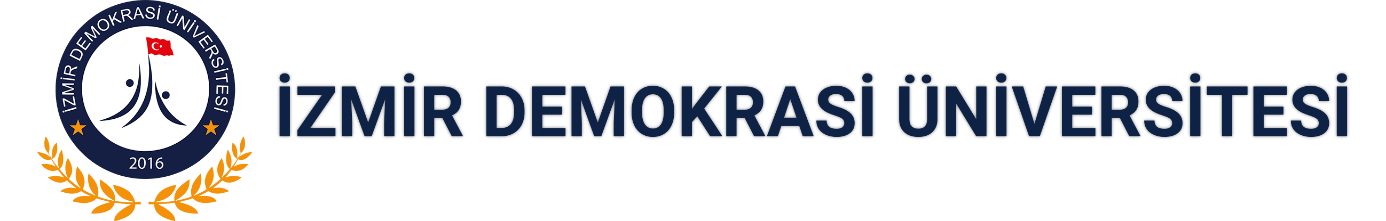 TIP FAKÜLTESİ2023-2024 Eğitim Öğretim YılıDÖNEM V GÜZ YARIYILITANITIM REHBERİHazırlayanDÖNEM V KOORDİNATÖRLÜĞÜTIP FAKÜLTESİEĞİTİM BAŞ KOORDİNATÖRÜ VE GÖREVLERİEğitim Baş koordinatörü: Dekan tarafından görevlendirilen İzmir Demokrasi Üniversitesi Tıp Fakültesi mezuniyet öncesi ve sonrası eğitim programlarının tasarlanması, hazırlanması, kurum dışı ilişkilerin ve öğrenci ve öğretim üyesi değişim programlarının hazırlanması, uygulanması, değerlendirilmesinden ve sınavların organize edilmesinden sorumlu öğretim üyesidir. Mezuniyet Öncesi Eğitim Baş koordinatörü’nün görevleri;Ders kurullarının, klinik uygulama eğitimi ve intörnlük eğitimlerinin başlama ve bitiş tarihlerini ilgili Dönem Koordinatörü ile birlikte belirlemek, akademik takvimin hazırlanmasında koordinasyonu sağlamak,Fakültenin öğrenim hedefleri doğrultusunda akademik takvimin ve dönem programlarının hazırlanması, dönem programlarının entegrasyonu ve uygulanmasını sağlamak,Mezuniyet öncesi eğitim programlarının geliştirilmesi amacıyla çalışmalar yapmak ve bu konuda Dekanlığa önerilerde bulunmak.Dönem Koordinatörleri ve Ders Kurulu Başkanları ile birlikte ilgili ders kurullarının bütünlük ve entegrasyon içinde yürütülmesini denetlemek,Bütün dönemlerin tüm sınavlarının hazırlanmasında koordinasyonu sağlamak,Sınav tarihlerini ilgili Dönem Koordinatörleri ilebirlikte belirleyip, sınav görevlendirmelerini hazırlamak, takip etmek,Eğitim ve sınavların programa uygun olarak yürütülmesini sağlamak ve denetlemek. Dershane, laboratuvar ve diğer eğitim birimlerinin koşullarının, eğitim programına uygunluğunu izlemek, aksaklıkları belirlemek ve çözüm önerilerini Dekan'a iletmek,Dekanın vereceği diğer işleri yapmaktır.EĞİTİM BAŞ KOORDİNATÖR YARDIMCISI VE GÖREVLERİ           Başkoordinatör Yardımcısı: Başkoordinatör’ün önerisi ile Dekan tarafından atanan            eğitimin koordinasyonununda Başkoordinatör’e yardım eden öğretim üyesidir.Başkoordinatör tarafından yürütülen görevlerde Başkoordinatör’e yardım etmek,Başkoordinatör’ün olmadığı durumlarda Başkoordinatör’e vekalet etmektir.DÖNEM KOORDİNATÖRÜ VE GÖREVLERİDönem Koordinatörü: Dekan tarafından görevlendirilen İzmir Demokrasi Üniversitesi Tıp Fakültesinin mezuniyet öncesi ve sonrası eğitim programlarının ve kurum dışı ilişkilerin ve öğrenci ve öğretim üyesi değişim programlarının hazırlanması, uygulanması ve değerlendirilmesinde ilgili Başkoordinatör ile birlikte çalışmak ve sınavların organize edilmesinden sorumlu öğretim üyesidir.Mezuniyet Öncesi Eğitim Başkoordinatörü ile birlikte ders kurullarının, klinik uygulama eğitimi ve intörnlük sürelerinin başlama, bitiş ve sınav tarihlerini belirlemek,İlgili ders kurulu programlarının Ders Kurulu Başkanları’nca, klinik uygulama eğitim programlarının ise Klinik Eğitim Koordinatörleri’nce hazırlanmasını, ilgili öğretim elemanlarına ulaştırılmasını ve yürütülmesini sağlamak,Döneme ait ders programının yürütülmesindeki aksaklıkları Mezuniyet Öncesi Tıp Eğitimi Kurulu’na bildirmek,Ders Kurulu Başkanı ve Klinik Eğitim Koordinatörleri’nin çalışmalarını organize etmek ve denetlemek,Eğitim çalışmalarının programlara uygun olarak yürütülmesini sağlamak,Klinik uygulama eğitim ve intörn eğitimi sorumlularının koordinasyonunu sağlamak,Dönem ile ilgili öğrencilerden ve öğretim üyelerinden gelen geribildirimleri toplamak ve Mezuniyet Öncesi Tıp Eğitimi Kurulu’na bildirmek,Ders kurulu, dönem sonu, bütünleme ve benzeri sınavların ders konularına göre Anabilim Dalı soru ağırlıklarına ilişkin görüşlerini Dekanlığa iletilmek üzere bağlı olduğu koordinatörlüğe iletmek,Kurul ve Dönem Sonu Sınav kitapçıklarının uygun koşullarda bastırılmasını ve sınav gününe kadar korunmasını sağlamak,Sınavların yönetmelik kurallarına uygun olarak yapılmasını sağlamak,Sınav salonlarının hazırlanmasını, salon başkanları ve gözetmenlerinin görevlendirilmesini, cevap formlarının hazırlanmasını sağlamak, sınavların disiplin içinde ve kurallara uygun yapılmasını denetlemek, sınav süresince ortaya çıkacak problemlere çözüm getirmek. Bu işleri yapmakla görevli ders kurulu başkanları ve klinik eğitim sorumlularını koordine etmek,Sınav sonuçlarının değerlendirilmesini ve öğrencilere duyurulmasını sağlamak,Öğrencilerin sınav sonuçlarına itirazlarına ilişkin gerekli incelemelerin yapılmasını, sonuçlandırılmasını ve öğrenciye bildirilmesini sağlamak,Sorumlu olduğu dönem ile ilgili eğitim programlarında yapılmasını düşündükleri değişiklik ve yeni düzenlemeleri Mezuniyet Öncesi Eğitim Başkoordinatörü’ne bildirmek ve önerilerde bulunmak,Ders kurulu başkanları, klinik uygulama eğitimi yöneticileri ile intörn eğitimi sorumlularının görevlerini denetlemek, talep ve önerilerini değerlendirerek yerine getirmek,Dekan’ın vereceği diğer işleri yapmaktır.DÖNEM KOORDİNATÖRÜ YARDIMCISI VE GÖREVLERİDönem koordinatörü tarafından yürütülen görevlerde dönem koordinatörüne yardım etmek, Dönem koordinatörü olmadığı durumlarda Dönem Koordinatörüne vekalet etmektir.KLİNİK EĞİTİM KOORDİNATÖRÜ VE GÖREVLERİKlinik eğitim programı içinde dersi olan Anabilim dalı öğretim elemanları arasından görevlendirilen öğretim elemanıdır.Klinik eğitim programına ait ders programını hazırlamak,  Klinik eğitim programında görevlendirmeyle ders anlatan dış kurumda çalışan eğitimciler ile iletişim kurmak,Klinik eğitim programına ait ders programının yürütülmesi sırasında hem kuramsal hem de uygulama dersleri esnasında karşılaşılan aksaklıkları ve çözüm önerilerini Dönem Koordinatörüne iletmek,Dershane, laboratuar, klinik yataklı servis, yoğun bakımlar, ayaktan hasta poliklinikleri ve diğer eğitim birimlerinin koşullarının, eğitim programına uygunluğunu izlemek, aksaklıkları belirlemek ve çözüm önerilerini Dönem Koordinatörü’ne iletmek,Sınav sorularının ve cevap anahtarlarının Bilim dallarından sınav tarihinden en az onbeş gün önce istenmesini ve soruların sınav tarihinden en az bir hafta önce koordinatörlüğe ulaşmasını sağlamak, Soruların Dönem Koordinatörlüğü’ne iletilerek kitapçıkların hazırlanmasını sağlamak, soru düzeninin uygunluğunu kontrol etmek,Sınavın yapılmasında Dönem Koordinatörü ile ortak çalışmak,Sınav sonuçlarının değerlendirilmesi ve öğrencilere duyurulmasında Dönem Koordinatörü ile ortak çalışmak,Öğrencilerin eğitim süreci sonunda yapılacak sınav sonuçlarına itirazlarına ilişkin gerekli incelemelerin yapılmasını, sonuçlandırılmasını ve öğrenciye bildirilmesini sağlamaktır.KLİNİK EĞİTİM KOORDİNATÖR YARDIMCISI VE GÖREVLERİKlinik eğitim kurulu başkanının olmadığı durumlarda kurul başkanının görevine vekalet etmek,İlgili klinik eğitim kurul sınav sorularını bastırmak ve sınav öncesi dönemde sınav güvenliğine katkıda bulunmak,İlgili klinik eğitim kurulu sınavında kurul başkanı ve diğer gözetmenler ile birlikte gözetmenlik yapmak.İZMİR DEMOKRASİ ÜNİVERSİTESİ TIP FAKÜLTESİNİN AMAÇ VE HEDEFLERİAMAÇBireyin ve toplumun sağlık düzeyini yükseltmek amacıyla nitelikli, hasta merkezli ve hasta güvenliğini önceleyen tıbbi bakımı kanıta dayalı, etik kurallara ve yasal düzenlemelere uygun bir şekilde sunan, profesyonel hekimlik kimliğinden ve değerlerinden taviz vermeden sağlık savunuculuğu yapabilen, eleştirel düşünen ve sorgulayan, sürekli mesleki gelişimine, bilime ve eğitime katkı sağlayan, ekip çalışmasına önem veren, etkin iletişim kurabilen yenilikçi ve nitelikli hekim yetiştirmek, bu süreçte tıp eğitiminin sürekliliğini sağlayacak ve alanı ile ilgili araştırmalar yapan akademisyenlerin gelişimine olanak sağlamak ve kaliteli sağlık hizmeti sunmaktır.HEDEFLERTıp Fakültesinin öncelikli hedefi; Ülkemizin sağlıklılık durumunu koruyan, sağlık sorunlarına tanıyan, tedavi edebilen, kişisel ve mesleksel etik ilkeleri benimsemiş, meslek yaşamı boyunca öğrenme isteği duyan, alanındaki bilimsel gelişmeleri izleyip katkıda bulunan, ekip çalışmasına önem veren, modern tanı ve tedavi yaklaşımlarını üst düzeyde uygulayan, uluslararası standartlarda ve nitelikli hekimler yetiştirmektir. Tıp Fakültesinin diğer hedefleri de;Tıp eğitimini ulusal ve uluslararası düzeyde standardize etmek,Tıp eğitimi, bilimsel araştırma ve sağlık hizmet sunumunu birbirinden ayırmadan bir bütünlük içinde yapmaktır.İZMİR DEMOKRASİ ÜNİVERSİTESİ TIP FAKÜLTESİ DÖNEM VAMAÇ VE HEDEFLERİAMAÇ
Yedi (7) zorunlu klinik eğitim programından oluşan, toplam 17 haftalık “Dönem 5 Güz Yarıyılı Eğitim ve Öğretim Programı” dahilinde, öğrencilere; takım çalışmasına dayalı olarak “Ulusal Çekirdek Eğitim Programı” kapsamında önerilen temel bilgileri büyük oranda öğretmek ve uygulatmak, tıp alanda uluslararası boyutta güncel bilimsel gelişmeleri takip eden, kanıta dayalı veriler ışığında hareket ederek uluslararası bilimsel toplantılarda kendisini net ifade edebilen ve bu alanda kendine güvenen hekimler yetiştirmek, Tıp Fakültesi’nin ilk üç döneminde alınan bilgileri klinik yaklaşım ile pekiştirmek, yeni ve güncel bilgileri öğretmek ve hekimlik sanatına yönelik uygulamalı ve kuramsal eğitim sağlamak, etik ve tıbbi iletişim konularında yeterli bilgi, beceri ve tutum kazanmalarını sağlamak, öğrencileri; bilimsel araştırmaların ve bilimsel etkinliklerin amaçları ve yöntemleri konusunda bilgilendirmek, ayrıca klinik tanıya ulaşma yolunda izlenen yollar konusunda gerçek olgular aracılığıyla deneyim sahibi olmalarını sağlamaktır.
ÖĞRENİM HEDEFLERİ
İlk üç dönemde verilen temel tıp bilgi ve becerilerine dair kazanımları “Dönem V Eğitim Programı” içinde klinik yaklaşım ile birleştirebilmeli ve uygulayabilmeli,Temel tıbbi anamnez, tüm sistem fizik muayenesi bilgilerini kuramsal bilgiler ile birlikte pekiştirebilmeli,Klinik Eğitim Programı boyunca ilgili anabilim dallarına ait ayaktan hasta izlem polikliniği, yatan hasta servisi, yoğun bakım ve acil servis gibi birimlerin genel işleyişini kavrayabilmeli,Hasta için tanıya ve ayırıcı tanıya yönelik analiz yapabilmeli,Ayrıcı tanı esnasında bilgiye nereden ulaşacağı konusunda yeterli bilgi ve beceriyi kazanabilmeli,Bu yaklaşım dahilinde gerekli olan laboratuar ve görüntüleme tetkiklerini en uygun sıra ile isteyebilmeli,Tüm bu sonuçlar ile pratisyen hekim düzeyinde hastaya başlangıç tedavisini verebilmeli ve/veya uygun şartlarda sevkini sağlayabilmeli,Klinik Eğitim Programı boyunca ilgili anabilim dalları tarafından yürütülen vizit, seminer, olgu sunumu, makale ve çeviri saati gibi etkinliklere katılarak akademik faaliyetlerin işleyişi konusunda fikir sahibi olabilmeli,Etik konusunda yeterli bilgi, beceri ve tutumu kazanmalı,Hasta, hasta yakınları ve meslektaşları ile iletişim yetenekleri geliştirebilmeli,Hastane otomasyon sistemleri ve hastaların kişisel verilerinin saklanması konusunda yeterli bilgiyi edinebilmelidir.EĞİTİM YERİİzmir Demokrasi Üniversitesi Buca Seyfi Demirsoy Eğitim ve Araştırma Hastanesi ve İzmir Demokrasi Üniversitesi Buca Seyfi Demirsoy Eğitim ve Araştırma Hastanesi Çocuk Hastalıkları ve Kadın Doğum Ek Hizmet Binası, Buca/İzmir.GEÇME NOTUDönem 5 Güz Dönemi, yedi farklı branşta klinik eğitimden oluşmaktadır.
Geçme notunuz: Her anabilim dalı tarafından ayrıca belirlenecektir.2023-2024 EĞİTİM YILI DÖNEM V ANABİLİM DALLARINA AİT TOPLAM EĞİTİM SAATLERİİZMİR DEMOKRASİ ÜNİVERSİTESİ TIP FAKÜLTESİ 2023-2024 EĞİTİM-ÖĞRETİM YILI DÖNEM VGÖZ HASTALIKLARI ANABİLİM DALIKLİNİK EĞİTİM PROGRAMIEğitim Baş koordinatörü: Dr. Öğr. Üyesi Suzan ŞAHİNDönem 5 Koordinatörü: Doç. Dr. Ömer KARTIKlinik Eğitim Koordinatörü: Doç. Dr. Ömer KARTIStaj Sorumlu Öğretim Üyeleri: Doç.Dr.Ömer KARTI, Dr.Ögr.Üyesi Pelin Kıyat, Uz.Dr.Ceren EnginEğitim yeri: İzmir Demokrasi Üniversitesi Buca Seyfi Demirsoy Eğitim ve Araştırma Hastanesi Göz KliniğiStaj süresi:	2 haftaTeorik ders sayısı: 20 saatPratik ders sayısı: 20 saat    Staj tarihleri: GRUP A: 23.10.2023-03.11.2023 GRUP B: 25.03.2024-05.04.2024ANABİLİM DALIMIZCA ÖNERİLEN ANA KAYNAKLAR:Göz Hastalıkları, Prof.Dr. Ünal Bengisu, Güneş Kitabevi, İstanbulKanski Klinik Oftalmoloji kitabı2023-2024 EĞİTİM YILITIP FAKÜLTESİDÖNEM VKARDİYOLOJİ STAJ EĞİTİM PROGRAMIEğitim Baş Koordinatörü:          Doç. Dr. Şefik Kaan YÜCELDönem V Koordinatörü:             Doç. Dr. Ömer KARTIKoordinatör Yardımcıları:         Doç. Dr. Mehmet EYÜBOĞLU                                                       Dr. Öğretim Üyesi Burcu ACAR ÇİNLETİStaj Sorumlu Öğretim Üyesi:     Doç. Dr. Mehmet EYÜBOĞLUEğitim yeri: İDÜ Tıp Fakültesi Buca Seyfi Demirsoy Eğitim ve Araştırma Hastanesi derslikleri, Kardiyoloji Poliklinikleri, Kardiyoloji Servisi, Koroner Yoğun Bakım ve Kardiyak görüntüleme alanlarıStaj süresi: 3 haftaAKTS kredisi: 4 KrediTeorik ders sayısı: 53 saatPratik ders sayısı: 59 saatStaj tarihleri: GRUP A: 29.04.2024-19.05.2024 GRUP B: 18.12.2023-05.01.2024KARDİYOLOJİ STAJI EĞİTİM PROGRAMIDönem V Kardiyoloji stajı boyunca 53 saat teorik ve 59 saat pratik uygulama olmak üzere toplam 112 saat ders verilmektedir. Ayrıca öğrencilerin klinikte yapılacak olan seminer/literatür saati toplantılarına katılmaları gerekmektedir. Teorik dersler saat 8.30 da başlayacak olup hasta başı eğitimler sırasında öğrenciler eşit sayıda gruplara ayrılacaktır. Hasta başı vizitleri sırasında öğrencilerin anamnez alma ve fizik muayene eğitimlerini geliştirebilmelerine katkıda bulunması için öğrencilere hasta dosyaları hazırlama görevi verilecektir. Kardiyoloji staji için gerekli kaynaklar staj öncesinde öğrencilere iletilecektir. Teorik ve pratik derslere devam zorunluluğu vardır. Önceden mazeret bildirmeden derse katılmayan öğrenciler yok sayılacaktır. Öğrencinin staj sonu sınavına girebilmesi için devamsızlık süresi, tüm staj süresinin %20’sini aşmamalıdır.STAJIN AMACIKardiyovasküler hastalıklar dünya genelinde morbidite ve mortalitenin en önemli nedenlerinden biridir. Bu nedenle doğru tanı ve tedavi oldukça önem arz etmektedir. Kardiyoloji stajında, öğrencilerin kardiyovasküler hastalıklarının nedenleri ve risk faktörlerini, kalp hastalıklarının klinik bulgularını, kardiyovasküler sistem muayenesi ve tanı yöntemlerini (elektrokardiyografi, ekokardiyografi, egzersiz stres testi, koroner anjiyografi ve kalp kateterizasyonu gibi) öğrenmeleri hedeflenmektedir. Ayrıca semptomlara göre doğru tanısal tetkikleri isteme ve bu yöntemlerle elde edilen sonuçların yorumlanması, birinci basmak düzeyinde tetkik edilip takip edilebilecek hipertansiyon ve dislipidemi gibi hastalıkların kanıta dayalı tedavilerini öğrenme, birinci basamak düzeyinde tedavi edilemeyecek kalp hastalıklarınında tanısal algoritmaları öğrenme, hastayı ilgili merkezlere zamanında ve uygun biçimde yönlendirilebilme, akut miyokard infarktüsü, akut akciğer ödemi ve yaşamı tehdit eden aritmiler gibi kardiyak acillerde doğru tanı koyma, tedaviyi başlama ve hastayı ileri merkezlere yönlendirme konusunda gerekli bilgilerin öğrenilmesi amaçlanmaktadır.STAJIN ÖĞRENİM HEDEFLERİKardiyoloji stajı ile öğrenciler;1. Kardiyovasküler hastalıkların fizyopatolojisini ve risk faktörlerini öğrenecek, kardiyovasküler risk hesaplanması ve koruyucu tedbirlerin alınması konusunda bilgi sahibi olacaktır.2. Kardiyovasküler sistem muayenesi yapabilecek, hastaların vital bulgularını değerlendirebilecek, kardiyovasküler sistemle ilgili semptomların (göğüs ağrısı, nefes darlığı, çarpıntı gibi) mekanizmasını ve nedenlerini açıklayabilecektir.3. Anamnez ve fizik muayene bulgularını kullanarak ön tanı koyabilecek, tanıyı kesinleştirmek için uygun tanısal tetkikleri nasıl kullanacağını öğrenecektir.4. Elektrokardiyografi hakkında bilgi sahibi olacak, temel elektrokardiyografik bilgileri öğrenecektir.5. Ekokardiyografinin temel prensiplerini öğrenecek, ekokardiyografi raporlarını yorumlayabilecektir6. Akut koroner sendrom ve Akut miyokard infarktüsünün tanısını koyabilecek, acil uygulanması gereken tedavileri uygulayabilecektir.7. Aritmiler ve kardiyak aciller hakkında temel bilgileri ve ayırıcı tanıyı öğrenecek, hangi hastayı hızlı biçimde ileri merkeze sevk edeceğini bilecektir.8. Defibrilasyon uygulamasını öğrenecektir9. Kalp yetmezliği ve kalp kapak hastalıklarının belirti ve bulgularını öğrenecektir.10. Kardiyopulmoner resüstasyon uygulamasını öğrenecektir.11. Hipertansiyon tanısı koyabilecek ve hipertansiyon hastalarını takip edebilecektir.12. Dislipidemi hastalarında tanı koyabilecek ve hasta takibi yapabilecektir.13. Senkop nedenlerini öğrenecek, ayırıcı tanı yapabilecek ve senkop hastalarında kardiyovasküler risk değerlendirmesi yapabilecektir.14. Konjenital kalp hastalıkları, endokardit, perikard ve miyokard hastalıklarında ön tanı koyabilmeli15. Kardiyovasküler hastalıkların diğer sistem ve sistemik hastalıklarla ilişkisi hakkında bilgi sahibi olacaktır.16. Klinik karar verme sürecinde kanıta dayalı tıp ilkelerinin önemini anlayacak, kardiyovasküler hastalıklar için güncel literatüre nasıl erişebileceğini öğrenecektir.17. Edindiği bütün bilgileri hasta hakları, mesleki etik değerler ve yasal düzenlemeler çerçevesinde nasıl kullanması gerektiğini öğrenecektir.ÖLÇME VE DEĞERLENDİRMEKardiyoloji staj sonunda teorik ve sözlü sınav yapılacaktır. Teorik sınavdan 100 üzerinden 50 ve üzeri not alan öğrenciler sözlü sınava girmeye hak kazanacaklardır. Teorik sınavdan 50 puandan az alan öğrenciler staj sonu sınavından başarısız sayılırlar. Öğrencinin teorik ve sözlü sınavlardan almış olduğu notlardan elde edilen not ortalaması staj sonu notu olarak belirlenir. Hesaplamada teorik sınav notunun %50’si, sözlü sınav notunun %50’si ile toplanır. Bu toplam 100 üzerinden 60 ve üzeri ise öğrenci staj sonu sınavından başarılı sayılır.ÖĞRENME DÜZEYİ AÇIKLAMASITEORİK DERSLER ÖĞRENİM HEDEFLERİ-ÖĞRENME DÜZEYİUYGULAMA DERSLERİ ÖĞRENİM HEDEFLERİTEMEL HEKİMLİK UYGULAMALARI ÖĞRENME DÜZEYİ KARDİYOLOJİ STAJI TEMEL HEKİMLİK UYGULAMALARIKARDİYOLOJİ STAJI SEMPTOM/BULGULAR LİSTESİ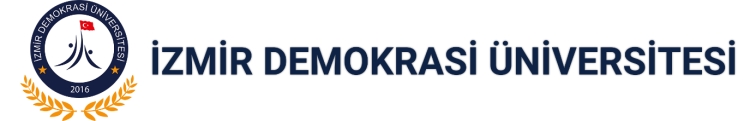 İZMİR DEMOKRASİ ÜNİVERSİTESİTIP FAKÜLTESİRADYOLOJİ ANABİLİM DALI2023-2024 EĞİTİM YILIDÖNEM 5 KLİNİK EĞİTİM PROGRAMIEğitim Baş koordinatörü: Dr. Öğr. Üyesi Suzan ŞAHİNDönem 5 Koordinatörü: Doç. Dr. Ömer KARTIStaj Sorumlu Öğretim Üyeleri: Prof. Dr. Berna DİRİM METE, Doç. Dr. Atilla Hikmet ÇİLENGİR, Dr. Öğr. Üyesi Emine Merve HOROZ DÖNMEZEğitim yeri: İzmir Demokrasi Üniversitesi Buca Seyfi Demirsoy Eğitim ve Araştırma Hastanesi Radyoloji KliniğiStaj süresi:	3 haftaTeorik ders sayısı: 35 saatPratik ders sayısı: 45 saat    Staj tarihleri:	Grup A 20 Mayıs – 7 Haziran 2024		Grup B 2 Ekim – 20 Ekim 2023RADYOLOJİ STAJI EĞİTİM PROGRAMIStaja gelen öğrenciler 3 hafta boyunca pratik uygulama saatlerinde hastanedeki farklı görüntüleme ve raporlama odalarında dönüşümlü olarak çalışacaklardır. Pratik uygulama saatleri seminer/makale sunumu saatine denk geldiği günlerde stajyer öğrenciler seminer/makale sunumuna katılacaklardır. Staj için önerilen kaynaklar staj başında öğrencilere bildirilecektir. Radyoloji kliniğindeki işleyiş iş günlerinde saat 8.30’da başlamaktadır. Tüm öğrencilerin en geç saat 08:30’da programda belirtilen görüntüleme ve raporlama odalarında hazır olmaları gerekmektedir. Teorik ve pratik derslere devam zorunluluğu vardır. Önceden mazeret bildirmeden derse katılmayan öğrenci yok sayılacaktır. Öğrencinin staj sonu sınavına girebilmesi için devamsızlık süresi, tüm staj süresinin %20’sini aşmamalıdır. Staj öğrencileri, günün sorumlu öğretim üyesi ile birlikte görüntüleme ve raporlama işleyişine katılır. Öğrenciler gruplar halinde görüntüleme ve raporlama odalarına dönüşümlü olarak gireceklerdir.Stajın Amacı:Radyoloji stajı; öğrencilerin görüntüleme merkezine ait kurallar hakkında bilgi edinmelerinin, tanısal ve girişimsel radyoloji anlamını kavramalarının, radyolojik modalitelerin temel çalışma prensiplerinin öğrenmelerinin, radyasyon güvenliği hakkında bilgi sahibi olmalarının, sistem bazlı radyolojinin alt birimlerindeki acil ve sık görülen hastalıkların tanısındaki aşamaları öğrenmelerinin, bu konularında temel teorik ve pratik bilgilerin edinilmesinin, kontrast madde ilaçları tanımalarının, pratik yapabilmelerinin hedeflendiği bir eğitim sürecidir.Stajın Öğrenim Hedefleri: Radyoloji stajı ile öğrenciler;Radyoloji anlamını kavrayıp, mevcut ekip içinde nasıl yapıldığını uygulamalı öğrenme imkânı bulacaklardır.Görüntüleme merkezinin işleyiş ve kullanımına ait kuralları belirtebileceklerdir.Röntgen, bilgisayarlı tomografi, ultrasonografi ve manyetik rezonans görüntüleme cihazlarının temel çalışma prensiplerini sayabileceklerdir.Radyasyonun kısa ve uzun dönem biyolojik etkilerini öğrenebileceklerdir.Radyolojik tetkiklerde kontrast madde gerekliliğe ve uygunluğuna karar verebileceklerdir. Kontrast maddelerinin olası yan etkilerini öğreneceklerdir.Radyolojik anatomiyi tanıyacaklardır.Klinik bulgulara göre öncelikli radyolojik incelemeyi belirleyebileceklerdir.Radyolojik görünümleri normal ve patolojik olarak ayırt edebileceklerdir.Temel sistemlerde (santral sinir sistemi, baş boyun, solunum sistemi, dolaşım sistemi, hepatobilier sistem, gastrointestinal sistem, genitoüriner sistem, meme, kas-iskelet sistemi) izlediği patolojik radyolojik bulguları yorumlayabilecektir.Temel sistemlerde (santral sinir sistemi, baş boyun, solunum sistemi, dolaşım sistemi, hepatobilier sistem, gastrointestinal sistem, genitoüriner sistem, meme, kas-iskelet sistemi) izlediği patolojik radyolojik bulguları neden-sonuç ilişkileri içinde açıklayabilecektir.Girişimsel radyolojinin ilgi ve tedavi alanlarını öğrenebileceklerdir.Girişimsel radyoloji acillerini tanımlayabilecektir.Sistemlere göre tanısal radyolojik acilleri açıklayabilecektir.Radyolojik bulguları klinik bilgilerle ilişkilendirebilecektir.Ölçme değerlendirme:Staj sonunda teorik ve pratik bilgiler içeren sınav yapılacaktır. Sınavda 100 üzerinden 60 ve üzeri alan öğrenci stajdan başarılı sayılır.TEORİK DERSLERİN ÖĞRENİM HEDEFLERİRAD-01 Radyoloji Kliniği ve Çekim Odalarının TanıtımıRadyoloji kavramını kavrayabilmeli.Mevcut ekibin çalışma sistemini anlayabilmeli.Temel radyolojik modaliteleri sayabilmeli.RAD-02 Röntgen Cihazının Temel Çalışma PrensipleriÇeşitli organ sistemleri ve endikasyonlar için bir radyografik incelemenin göreceli değerini bilir.Konvansiyonel X-ışını görüntü oluşumunun fizik temellerini ayrıntılı bilip anlatır. Radyografik görüntü elde edilmesi ilkelerini anlatır. RAD-03 BT Cihazının Temel Çalışma PrensipleriÇeşitli organ sistemleri ve endikasyonlar için bir BT incelemesinin göreceli değerini bilir.BT’de görüntü oluşumunun fiziğini temel olarak öğrenir.HU birim ölçeğinin neyi ifade ettiğini tanımlar.RAD-04 USG Cihazının Temel Çalışma PrensipleriFarklı organ sistemleri ve endikasyonlar için US incelemesinin göreceli değerini anlatır.Ultrason dalgalarının ve cihazinın temel fiziksel özelliklerini öğrenir.Doppler etkisinin ilkelerini ve tıbbi görüntülemedeki kullanımı bilir.RAD-05 MRG Cihazının Temel Çalışma PrensipleriÇeşitli organ sistemleri ve endikasyonlar için MRG incelemesinin göreceli değerini anlatır.MRG fiziğinin temellerini anlatır.MRG sisteminde kullanılan bileşenleri bilir.MRG’de görüntü oluşumunun fizik temeli hakkında temel bilgilere sahip olur.Doku, organ ve patolojik süreçlerin bu MRG sekanslarında gözlenen tipik görünümlerini öğrenir. RAD-06 Radyasyon GüvenliğiRadyasyonun biyolojik etkilerini sayabilmeli.X – ışınının görüntülemedeki temel mekanizmasını öğrenebilmeli.ALARA (“Radyasyon dozunun makul olarak gerçekleştirilebilir en düşük değerde tutulması”) prensibini ve tanısal radyolojideki uygulanabilirliğini tanımlar.Radyoloji bölümündeki radyasyon koruması ile ilgili göz önünde bulundurulması gereken temel konuları sıralar.RAD-07 Kontrast MaddelerRadyolojideki kontrast maddelerin kullanım amaçlarını öğrenebilmeli.Kontrast maddelerin biyolojik etkilerini sayabilmeli.Kontrast maddelerin kontraendikasyonlarını bilebilmeli.Görüntüleme tekniği ve klinik probleme bağlı olarak uygun kontrast maddeye ve onun optimal kullanımına karar verebilmeli.RAD-08 NöroradyolojiSinir sistemi temel radyolojik anatomisini BT ve MRG’de tanımlayabilmeli.Sistem ile ilgili görüntüleme endikasyonlarını koyabilmeli.Nörolojik ön tanıya yönelik uygun tetkiki seçebilmeli.Sistem ile ilgili sık görülen hastalıkların tanısal bulgularını sayabilmeli.RAD-09 Baş – Boyun RadyolojisiBaş boyun bölgesi temel radyolojik anatomisini USG, BT ve MRG’de tanımlayabilmeli.Sistem ile ilgili görüntüleme endikasyonlarını koyabilmeli.Ön tanıya yönelik uygun tetkiki seçebilmeli.Sistem ile ilgili sık görülen hastalıkların tanısal bulgularını sayabilmeli. RAD-10 Hepatobilier Sistem RadyolojisiHepatobilier sistem temel radyolojik anatomisini karın grafilerinde, USG, BT ve MRG’de tanımlayabilmeli.Sistem ile ilgili görüntüleme endikasyonlarını koyabilmeli.Hepatobilier sistem ile ilgili ön tanıya yönelik uygun tetkiki seçebilmeli.Sistem ile ilgili sık görülen hastalıkların tanısal bulgularını sayabilmeli. RAD-11 Gastrointestinal Sistem RadyolojisiGastrointestinal sistem temel radyolojik anatomisini karın grafilerinde, USG, BT ve MRG’de tanımlayabilmeli.Sistem ile ilgili görüntüleme endikasyonlarını koyabilmeli.Gastrointestinal sistem ile ilgili ön tanıya yönelik uygun tetkiki seçebilmeli.Sistem ile ilgili sık görülen hastalıkların tanısal bulgularını sayabilmeli. RAD-12 Genitoüriner Sistem RadyolojisiGenitoüriner sistem temel radyolojik anatomisini karın grafilerinde, USG, BT ve MRG’de tanımlayabilmeli.Genitoüriner sistem ile ilgili ön tanıya yönelik uygun tetkiki seçebilmeli.Sistem ile ilgili görüntüleme endikasyonlarını koyabilmeli.RAD-13 Solunum Sistemi RadyolojisiSolunum sistemi temel radyolojik anatomisini akciğer grafilerinde, BT ve MRG’de tanımlayabilmeli.Sistem ile ilgili görüntüleme endikasyonlarını koyabilmeli.Solunum sistemi ile ilgili ön tanıya yönelik uygun tetkiki seçebilmeli.Sistem ile ilgili sık görülen hastalıkların tanısal bulgularını sayabilmeli. RAD-14 Dolaşım Sistemi RadyolojisiDolaşım sistemi temel radyolojik anatomisini grafi, USG, BT ve MRG’de tanımlayabilmeli.Sistem ile ilgili görüntüleme endikasyonlarını koyabilmeli.Dolaşım sistemi ile ilgili ön tanıya yönelik uygun tetkiki seçebilmeli.Sistem ile ilgili sık görülen hastalıkların tanısal bulgularını sayabilmeli.RAD-15 Meme RadyolojisiMemenin temel radyolojik anatomisini mamografi ve USG’de tanımlayabilmeli.Meme ile ilgili görüntüleme endikasyonlarını koyabilmeli.Meme ilgili ön tanıya yönelik uygun tetkiki seçebilmeli.Meme ile ilgili sık görülen hastalıkların tanısal bulgularını sayabilmeli. RAD-16 Kas İskelet Sistemi RadyolojisiKas iskelet sistemi temel radyolojik anatomisini grafi, USG, BT ve MRG’de tanımlayabilmeli.Sistem ile ilgili görüntüleme endikasyonlarını koyabilmeli.Kas iskelet sistemi ile ilgili ön tanıya yönelik uygun tetkiki seçebilmeli.Sistem ile ilgili sık görülen hastalıkların tanısal bulgularını sayabilmeli. RAD-17 Girişimsel RadyolojiGirişimsel radyolojinin ilgi alanlarını bilebilmeli.Hastaların hangi ön tanılarda girişimsel radyolojiye yönlendirilebileceğini kavrayabilmeli.Temel girişimsel radyolojik işlemleri sayabilmeli.Yapılan temel girişimsel işlemlerde işleme bağlı genel riskleri öğrenebilmeli.RAD-18 Acil RadyolojiAcil serviste hangi ön tanılarda hangi radyolojik incelemenin seçileceğini öğrenir.Temel sistemlerde (santral sinir sistemi, baş boyun, solunum sistemi, dolaşım sistemi, hepatobilier sistem, gastrointestinal sistem, genitoüriner sistem, meme, kas-iskelet sistemi) acil radyolojik ön tanıları koyabilmeli.Radyolojik modalitelerdeki acil görüntüleme bulgularını tanıyarak tedavisini yapabilmeli veya uygun birime yönlendirebilmeli.Radyolojik bulgular ile klinik semptom ve laboratuvar parametrelerinin korelasyonunu yapabilmeli.UYGULAMA DERSLERİ ÖĞRENİM HEDEFLERİ2023-2024 EĞİTİM YILI TIP FAKÜLTESİDÖNEM VKLİNİK FARMAKOLOJİ VE KLİNİK TOKSİKOLOJİ STAJIEĞİTİM PROGRAMIEğitim Baş koordinatörü: Dr. Öğr. Üyesi Suzan ŞAHİN Dönem V Koordinatörü: Doç. Dr. Ömer KartıKoordinatör Yardımcıları: Doç. Dr. Mehmet EYÜBOĞLU, Dr. Öğr. Üyesi Burcu ACAR ÇİNLETİStaj Sorumlu Öğretim Üyesi: Doç. Dr. Burak Cem SonerEğitim yeri: İzmir Demokrasi Üniversitesi Buca Seyfi Demirsoy Eğitim ve Araştırma Hastanesi ve Göztepe Sağlık Kampüsü Staj süresi: 2 hafta B grubu: 23.10.2023-02.11.2023 A grubu: 25.03.2024-05.04.2024AKTS kredisi: … KrediTeorik ders sayısı: 32 saatPratik ders sayısı: 36 saatSTAJI EĞİTİM PROGRAMIDönem V Klinik Farmakoloji ve Klinik Toksikoloji Stajı boyunca 32 saat kuramsal 36 saat uygulama olmak üzere toplam 68 saat ders verilmesi planlanmıştır. Öğrenciler staj süresince kendilerine verilen araştırma konularını tamamlayarak ölçme değerlendirme öncesinde anabilim dalına sunmakla yükümlüdürler. Önceden mazeret bildirmeden derse katılmayan öğrenci yok sayılacaktır. Derslere en az %80 katılım zorunluluğu bulunmakta olup toplam staj süresinin %20’sinden fazla devamsızlığı olan öğrenciler staj sınavına alınmayacaktır. Uygulama eğitimlerinde öğrenciler iki eşit gruba ayrılacaktır. Stajın Amacı:Klinik Farmakoloji ve Klinik Toksikoloji stajında dönem V öğrencilerinin; akılcı ilaç kullanımının temel ilkelerini ve çocuk ve yaşlılarda ilaç kullanımında dikkat edilmesi gereken hususları benimsemeleri, akılcı ilaç kullanımı kapsamında antihipertansif ve non-Steroid antiinflamatuvar ilaç seçimi yapabilmeleri, ilaç-ilaç ve ilaç-geleneksel ve tıbbi ürünler arasındaki potansiyel ilaç etkileşimleri, mantar, parasetamol ve non-steroid antiinflamatuvar ilaç zehirlenmeleri, hayvan ısırmaları ve sokmalarına yaklaşımla ilgili farkındalıklarının artırılması ve ilaç advers etki bildirimi yapabilmeleri amaçlanmıştır. Stajın Öğrenim Hedefleri: Klinik Farmakoloji ve Klinik Toksikoloji stajının sonunda öğrencilerin; Akılcı ilaç kullanımının temel ilkelerini sayabilmeleri,Çocuk ve yaşlılarda ilaç kullanımında dikkat edilmesi gereken hususları açıklayabilmeleri,  İlaç advers etki bildirimi için gerekli olan asgari bilgileri sayabilmeleri, ilaç advers etki raporu hazırlayabilmeleri ve nereye raporlayacağını açıklayabilmeleri, Hasta bazında antihipertansif ve non-steroid antiinflamatuvar ilaç seçimi yapabilmeleri,Zehirlenmelere genel yaklaşım prensiplerini sayabilmeleri,Mantar ve parasetamol ve non-steroid antiinflamatuvar ilaç zehirlenmelerinin tanı, tedavi ve izleminde kullanılan yöntemleri anlatabilmeleri,Hayvan ısırmaları ve sokmalarına yaklaşım basamaklarını açıklayabilmeleri,  Mortalite ve morbidite riskini artırabilen ilaç-ilaç ve ilaç-geleneksel ve tıbbi ürünler arasındaki etkileşimlere örnekler verebilmeleri hedeflenmektedir.  Ölçme ve değerlendirme:Staj sonunda kuramsal ve sözlü sınav yapılacaktır. Staj notu, staj süresince öğrenciler tarafından tamamlanması gereken konulara ait rapor/sunum değerlendirmelerinin %20’si, kuramsal sınav notunun %40’ı ve sözlü sınav notunun %40’ının toplamı alınarak 100 tam puan üzerinden hesaplanacaktır. Kuramsal sınavdan en az 50, sözlü sınavdan en az 50 puan alan ve staj süresince belirtilen konuları sözlü/rapor halinde sunmuş olan öğrenciler geçmeye hak kazanacaklardır. Toplam 100 puan üzerinden 60 ve üzeri not alan öğrenciler başarılı sayılacaktır. İZMİR DEMOKRASİ ÜNİVERSİTESİ TIP FAKÜLTESİ 2023-2024 EĞİTİM-ÖĞRETİM YILI DÖNEM VBEYİN VE SİNİR CERRAHİSİ ANABİLİM DALIKLİNİK EĞİTİM PROGRAMIEğitim Baş koordinatörü: Dr. Öğr. Üyesi Suzan ŞAHİN Dönem V Koordinatörü: Doç. Dr. Ömer KartıKoordinatör Yardımcıları: Doç. Dr. Mehmet EYÜBOĞLU, Dr. Öğr. Üyesi Burcu ACAR ÇİNLETİKlinik Eğitim Koordinatörü: Dr. Öğr. Üyesi Görkem YavaşStaj Sorumlu Öğretim Üyesi: Dr. Öğr. Üyesi Görkem YavaşEğitim yeri: İzmir Demokrasi Üniversitesi Buca Seyfi Demirsoy Eğitim ve Araştırma Hastanesi Beyin Cerrahisi KliniğiStaj süresi: 2 hafta Grup A ve Grup B: 08.04.2024-26.04.2024AKTS kredisi: … KrediTeorik ders sayısı: 20 saatPratik ders sayısı: 20 saatANABİLİM DALIMIZCA ÖNERİLEN ANA KAYNAKLAR:Handbook of Neurosurgery, Mark. S. Greenberg, Ninth Edition, 2019.Nöroşirurji Ders Kitabı, Servet İnci, Hacettepe Üniversitesi Yayınları, 2017.İZMİR DEMOKRASİ ÜNİVERSİTESİ TIP FAKÜLTESİ 2023-2024 EĞİTİM-ÖĞRETİM YILI DÖNEM VÜROLOJİ ANABİLİM DALIKLİNİK EĞİTİM PROGRAMIEğitim Baş koordinatörü: Dr. Öğr. Üyesi Suzan ŞAHİN Dönem V Koordinatörü: Doç. Dr. Ömer KartıKoordinatör Yardımcıları: Doç. Dr. Mehmet EYÜBOĞLU, Dr. Öğr. Üyesi Burcu ACAR ÇİNLETİKlinik Eğitim Koordinatörü: Doç.Dr.Turgay TURANStaj Sorumlu Öğretim Üyesi: Doç.Dr.Turgay TURAN, Doç.Dr. Salih POLAT, Uz.Dr. Abidin TUNA, Uz.Dr. Yunus BOZKURTEğitim yeri: İzmir Demokrasi Üniversitesi Buca Seyfi Demirsoy Eğitim ve Araştırma Hastanesi Üroloji KliniğiStaj süresi: 3 hafta Grup A: 04.03.2024-22.03.2024Grup B: 06.11.2023-24.11.2023AKTS kredisi: … KrediTeorik ders sayısı: 24 saatPratik ders sayısı: 24 saatANABİLİM DALIMIZCA ÖNERİLEN ANA KAYNAKLAR:1. Temel Üroloji. Kadri Anafarta, Nihat Arıkan, Yaşar Bedük (Editörler); Güneş Tıp Kitabevi.2. Campbell-Walsh Üroloji. Önder Yaman (Çeviri editörü); Güneş Tıp Kitabevi.3. European Association of Urology Guidelines (http://uroweb.org).4. UpToDate (http://www.uptodate.com) İZMİR DEMOKRASİ ÜNİVERSİTESİ TIP FAKÜLTESİ 2023-2024 EĞİTİM-ÖĞRETİM YILI DÖNEM VENFEKSİYON HASTALIKLARI VE KLİNİK MİKROBİYOLOJİ ANABİLİM DALIKLİNİK EĞİTİM PROGRAMIEğitim Baş koordinatörü: Dr. Öğr. Üyesi Suzan ŞAHİN Dönem V Koordinatörü: Doç. Dr. Ömer KartıKoordinatör Yardımcıları: Doç. Dr. Mehmet EYÜBOĞLU, Dr. Öğr. Üyesi Burcu ACAR ÇİNLETİKlinik Eğitim Koordinatörü: Dr. Öğr. Üyesi Nurbanu SezakStaj Sorumlu Öğretim Üyesi: Doç. Dr. Figen Kaptan, Doç. Dr. Nesrin Türker, Dr. Öğr. Üyesi Nurbanu Sezak, Uzm. Dr. Bahar Örmen Eğitim yeri: İzmir Demokrasi Üniversitesi Buca Seyfi Demirsoy Eğitim ve Araştırma Hastanesi Enfeksiyon Hastalıkları ve Klinik Mikrobiyoloji KliniğiStaj süresi: 3 hafta Grup A: 06.11.2023-24.11.2023Grup B: 20.05.2024-07.06.2024AKTS kredisi: … KrediTeorik ders sayısı: 30 saatPratik ders sayısı: 30 saatSTAJIN AMACIEnfeksiyon hastalıklarının tanı, tedavi ve korunma yöntemleri hakkında bilgi edinilmesini sağlamakSTAJIN ÖĞRENME HEDEFLERİ1. Ateş yakınmasıyla gelen hastayı değerlendirebilmeli, yönetebilmeli, nedeni bilinmeyen ateş tanılı hastada ayırıcı tanı yapabilmeli2. Antimikrobiyaller ve klinik kullanımları hakkında temel bilgilere sahip olmalı ve bunları uygulayabilmeli3. Solunum yolları, gastrointestinal, genitoüriner sistem enfeksiyonlarına yaklaşım konusunda bilgi sahibi olmalı, tanı ve tedavisini yönetebilmeli4. Döküntüyle seyreden enfeksiyon hastalıklarına yaklaşım ve ayırıcı tanısı konusunda yetkin olmalı5. Santral sinir sistemi enfeksiyonlarının tanısını koyabilmeli, tedavisini gerçekleştirebilmeli.6. Kırım-Kongo Kanamalı ateşi, influenza, COVİD-19 enfeksiyonu gibi toplum sağlığını tehdit eden hastalıkların tanısı, tedavisi, koruyucu hizmetler konusunda bilgi sahibi olmalı7. Kuduz ve tetanoz tanısı koyabilmeli, her iki hastalık için riskli maruziyet durumlarını bilmeli, şüpheli hayvan teması sonrası kuduz profilaksisini, yaralanmalar sonrası tetanoz profilaksini uygulayabilmeli.8. Bruselloz, enterik ateş, sıtma gibi retiküloendotelyal sistemi tutan hastalıkların tanısını, vaka yönetimini gerçekleştirebilmeli9. Enfeksiyon hastalıklarında temel tanı yöntemlerini bilmeli, uygulayabilmeli10. Enfeksiyon hastalıklarından korunma konusunda hastalara danışmanlık yapabilmeli11. Sepsisin tanısı ve yönetimi konusunda bilgi sahibi olmalı12. Toplum kökenli enfeksiyonların tedavisi için reçete düzenleyebilmeli13. HIV/AIDS tanısı koyabilmeli, bulaş yollarını ve korunma önlemlerini bilmeli, hasta takibiyle ilgili temel konularda bilgi sahibi olmalı14. Akut ve kronik viral hepatit tanısı koyabilmeli,  viral hepatitli hastanın takibi konusunda bilgi sahibi olmalı15. Deri ve yumuşak doku enfeksiyonlarında tanı koyabilmeli, tedavisini yönetebilmeli16. Batı Nil ateşi, viral hemorajik ateşler, Leishmaniasis, Tularemi gibi yeni ve yeniden görülen enfeksiyon hastalıklarına yaklaşım ve ayırıcı tanısı konusunda yetkin olmalı17. Sterilizasyon/dezenfeksiyon/antisepsi kavramlarını bilmeli ve korunma önlemlerini uygulayabilmeli18. Gastrointestinal sistemi tutan paraziter hastalıkların tanısını koyabilmeli, tedavisini yönetebilmeli19. Şarbon tanısı koyabilmeli, korunma önlemleri konusunda bilgi sahibi olmalı, ve bu önlemleri uygulayabilmeliSTAJIN İÇERİĞİTemel alan konuları1. Ateş ve ateşli hastaya yaklaşım2. Antibiyotik kullanımının temel ilkeleri ve amaçları3. Şarbon tanısı, tedavisi, korunma yolları4. Santral sinir sistemi enfeksiyonlarının patogenezi, kliniği, tanısı ve tedavisi5. Deriyi ve yumuşak dokuları tutan enfeksiyonların tanı ve tedavisi6. Döküntülü enfeksiyon hastalıklarına yaklaşım7. Üriner sistem enfeksiyonlarının tanısı ve tedavisi8. Cinsel yolla bulaşan enfeksiyonlarda tanı ve tedavi9. Retikülo-endotelyal sistemi tutan sıtma, bruselloz, enterik ateş, Leishmaniazis gibi enfeksiyonların tanı ve tedavisi10. Dezenfeksiyon, sterilizasyon uygulamaları11. Kuduz ve tetanoz patogenez, tanı, tedavi ve profilaksisi12.COVİD-19, Batı Nil ateşi, viral hemorajik ateşler,  Tularemi gibi yeni ve yeniden görülen enfeksiyon hastalıklarının tanısı, tedavisi ve korunma önlemleri13. HIV enfeksiyonun tanısı, tedavisi ve korunma yolları14. Sepsis tanımı, sepsise sebep olan mekanizmalar,sepsisin  tanısı ve tedavisi15. Akut ve kronik viral hepatitlerin tanı ve tedavisi, hastaların takibinde dikkat edilecek özellikler16. Kırım Kongo kanamalı ateşi hastalığının klinik bulguları, tanısı, tedavisi ve hastaların yönetimi17. Gastroenterit ve besin zehirlenmelerinin klinik özellikleri, tanısı, tedavisi18. Gastrointestinal sistemi tutan paraziter hastalıkların klinik özellikleri, tanısı, tedavisi, korunma yöntemleri19. İnfluenzanın tanısı, tedavisi, korunma yöntemleriAlanla ilgili mesleksel beceriler20. Direkt preparat ve periferik yayma incelenmesi21. Klinik örneklerden kültür alınması22. Lomber ponksiyon ve BOS incelemesi23. Periferik yayma ve kalın damla incelemesi24. Dışkının mikroskobik özelliklerinin değerlendirilmesi25. Mikrobiyolojik açıdan idrar incelemesi26. Direkt preparatta balgam incelemesi ve balgam kültürüAlanla ilgili topluma dayalı bileşenler27. Enfeksiyon hastalıklarının toplumdaki sıklığı hakkında bilgi verilmesi28. Enfeksiyon hastalıklarından korunmada genel önlemlerin aktarılması29. Yeni ve yeniden görülen enfeksiyonlar hakkında bilgi aktarılması30. Enfeksiyon hastalıkları açısından risk altında bulunan popülasyonun tanınması ve uygun profilaktik önlemlerin öğretilmesi31. Doğru antibiyotik kullanımı hakkında evrensel kuralların öğretilmesi32. Sağlık bakımı ile ilişkili enfeksiyon gelişimi için risk faktörlerinin ve korunma önlemlerinin öğretilmesiSTAJDA ÖĞRENCİLERİN GÖREV VE SORUMLULUKLARI1. Stajı alan öğrenciler, teorik, uygulamalı dersler, poliklinik çalışmaları ve klinik içi uygulama derslerine programda belirtilen saatlerde katılımla yükümlüdürler2. Öğrencilerden teorik ders öncesi konulara hazırlıklı gelmeleri beklenirÖNERİLEN KAYNAKLAR1. Mandell, Douglas, and Bennett's Principles and Practice of Infectious Diseases, 8th Edition. (John E. Bennett, Raphael Dolin, Martin J Blaser), 20202. Enfeksiyon Hastalıkları ve Mikrobiyolojisi 1-2 Cilt. (Ayşe Willke Topçu, Güner Söyletir, Mehmet Doğanay), 20173. Enfeksiyon Hastalıkları. (Halil Kurt), 20134. Hastane İnfeksiyonları. (Mehmet Doğanay, Serhat Ünal; Yeşim Çetinkaya Şardan), 20135. Zoonozlar Hayvanlardan İnsanlara Bulaşan Enfeksiyonlar.( Mehmet Doğanay), 20096. Güncel Bilgiler Işığında Antimikrobiyal Tedavi. (Hakan Leblebicioğlu, Sercan Ulusoy, Gaye Usluer), 20157. Genital ve cinsel yolla bulaşan hastalıklar. (Dilek Arman). 2011İZMİR DEMOKRASİ ÜNİVERSİTESİ TIP FAKÜLTESİ 2023-2024 EĞİTİM-ÖĞRETİM YILI DÖNEM VNÖROLOJİ ANABİLİM DALIKLİNİK EĞİTİM PROGRAMIEğitim Baş koordinatörü: Dr. Öğr. Üyesi Suzan ŞAHİN Dönem V Koordinatörü: Doç. Dr. Ömer KartıKoordinatör Yardımcıları: Doç. Dr. Mehmet EYÜBOĞLU, Dr. Öğr. Üyesi Burcu ACAR ÇİNLETİKlinik Eğitim Koordinatörü: Dr.Ögr Üyesi Burcu Acar ÇinletiStaj Sorumlu Öğretim Üyesi: Dr.Ögr Üyesi Burcu Acar Çinleti, Dr. Banu Gümüştaş, Dr. Alper Döner, Dr. Özlem Özdemir, Uz.Dr. Dilek Top Kartı, Dr.Ögr Üyesi Görkem YavaşEğitim yeri: İzmir Demokrasi Üniversitesi Buca Seyfi Demirsoy Eğitim ve Araştırma Hastanesi Nöroloji KliniğiStaj süresi: 3 hafta Grup A: 02.10.2023-20.10.2023Grup B: 22.01.2024-09.02.2024AKTS kredisi: … KrediTeorik ders sayısı: 40 saatPratik ders sayısı: 41 saatANABİLİM DALIMIZCA ÖNERİLEN ANA KAYNAKLAR:Merritt Nöroloji, Prof. Dr. Okan Doğu, Dr. Öğr. Üyesi Nevra Öksüz, Güneş Kitabevi, İstanbul  Nöroloji Temel Kitabı, Prof. Dr. Murat Emre, Güneş KitabeviNörolojik Yoğun Bakım Temel Kitabı, Prof. Dr. Hadiye Şirin, Prof. Dr. Mehmet Akif Topçuoğlu, Türk Nöroloji Derneği Yayınları, 2022, Ankara2023-2024 EĞİTİM YILI TIP FAKÜLTESİDÖNEM V FİZİKSEL TIP VE REHABİLİTASYON STAJIEĞİTİM PROGRAMIEğitim Baş koordinatörü: Dr. Öğr. Üyesi Suzan ŞAHİN Dönem V Koordinatörü: Doç. Dr. Ömer KartıKoordinatör Yardımcıları: Doç. Dr. Mehmet EYÜBOĞLU, Dr. Öğr. Üyesi Burcu ACAR ÇİNLETİKlinik Eğitim Koordinatörü: Dr. Öğretim Üyesi Onur EnginStaj Sorumlu Öğretim Üyesi: Dr. Öğretim Üyesi Onur Engin, Uz. Dr. Ülkü Dönmez, Uz. Dr. Şenol GümüştaşEğitim yeri: İzmir Demokrasi Üniversitesi Buca Seyfi Demirsoy Eğitim ve Araştırma Hastanesi Fiziksel Tıp ve Rehabilitasyon ServisiStaj süresi: 3 hafta Grup A: 11.09.2023-29.09.2023 Grup B: 12.02.2024-01.03.2024AKTS kredisi: … KrediTeorik ders sayısı: 24 saatPratik ders sayısı: 20 saatSTAJI EĞİTİM PROGRAMIDönem V Fiziksel Tıp ve Rehabilitasyon stajı boyunca 24 saat teorik ve 20 saat pratik uygulama olmak üzere toplam 44 saat ders verilmektedir. Ayrıca öğrencilerin klinikte yapılacak olan seminer/literatür saati toplantılarına katılmaları gerekmektedir. Pratik uygulama saatleri seminer/makale sunumu saatine denk geldiği günlerde stajyer öğrenciler seminer/makale sunumuna katılacaklardır. Fiziksel Tıp ve Rehabilitasyon kliniğindeki işleyiş iş günlerinde saat 09.00’da başlamaktadır. Teorik dersler saat 09:00’da başlayacaktır. Hasta başı uygulama eğitimlerinde öğrenciler eşit gruplara bölünecektir. Teorik ve pratik derslere devam zorunluluğu vardır. Önceden mazeret bildirmeden derse katılmayan öğrenci yok sayılacaktır. Öğrencinin staj sonu sınavına girebilmesi için devamsızlık süresi, tüm staj süresinin %20’sini aşmamalıdır. Stajın Amacı:Fiziksel Tıp ve Rehabilitasyon stajında dönem V öğrencilerinin; kas iskelet sistemi problemi bulunan veya rehabilitasyon ihtiyacı olan hastaları sistematik ve bütüncül biçimde değerlendirmeyi öğrenmesi, bu bilgilerden yola çıkarak 1. basamakta sık karşılaşılan kas iskelet sistemi hastalıkları ve bu hastalıkların  acilleri hakkında bilgi sahibi olması ve hastalığı yönetmesi, fiziksel tıp ve rehabilitasyon alanında kullanılan tedavi yöntemleri hakkında fikir sahibi olması, bir üst basamağa sevk etmesi gereken hastaları ayırt edebilmesi amaçlanmaktadır.Stajın Öğrenim Hedefleri: Fiziksel Tıp ve Rehabilitasyon stajı ile öğrencilerin;Hastalardan anamnez alma yeteneklerini geliştirmek Kas iskelet sistemi muayenesini yapabilmeyi öğrenmek Kas ve iskelet sistemi semptomları ile gelen hastanın ön tanı/tanıları doğrultusunda uygun tanısal testleri seçme ve uygun sırada isteyebilmek. Hastaların temel tanısal testlerini değerlendirmekFiziksel Tıp ve Rehabilitasyon alanındaki hastalıkların tanı ve tedavi süreçlerini kanıta dayalı tıp uygulamaları rehberliğinde yapabilmek.Kas iskelet sistemi problemi olan veya rehabilitasyon sürecindeki hastaların acil durumlarını tanımlamak ve yönetmeyi bilmek Bölgesel ağrıların (bel, boyun, alt ekstremite, üst ekstremite) nedenlerini ve ayırıcı tanısını öğrenmek Osteoporoz ve metabolik kemik hastalıklarına yaklaşımı öğrenmek İnme ve diğer nörolojik hastalıkların rehabilitasyon sürecini kavramak İnflamatuar eklem hastalıklarının tanı ve tedavisini öğrenmekÖzürlülüğe neden olan ve rehabilitasyon gerektiren tıbbi durumları tanıyıp gerekli yönlendirmeyi yapabilmeyi öğrenmesi hedeflenmektedir.Ölçme ve değerlendirme:Staj sonunda teorik ve sözlü sınav yapılacaktır. Yazılı sınavdan 100 üzerinden 50 ve üzeri not alan öğrenciler sözlü sınava girme hakkı kazanırlar. 50 puandan az alan öğrenciler staj sonu sınavından başarısız sayılırlar. Sözlü ve pratik notlarının toplamı 100 olup, dağılımı sözlü %50, pratik %50 şeklindedir. Öğrencinin teorik ve pratik sınavlardan almış olduğu notlardan elde edilen not ortalaması staj sonu notu olarak belirlenir. Hesaplamada teorik sınav notunun %50’si, pratik sınav notunun %50’si ile toplanır. Bu toplam 100 üzerinden 60 ve üzeri ise öğrenci staj sonu sınavından başarılı sayılır.Anabilim Dalımızca Önerilen Ana Kaynaklar:1) Fiziksel Tıp ve Rehabilitasyon, Yeşim Gökçe Kutsal, Güneş Tıp Kitabevi2) Braddom’s Physical Medicine and RehabilitationİZMİR DEMOKRASİ ÜNİVERSİTESİ TIP FAKÜLTESİ 2023-2024 EĞİTİM-ÖĞRETİM YILI DÖNEM VORTOPEDİ VE TRAVMATOLOJİ ANABİLİM DALIKLİNİK EĞİTİM PROGRAMIEğitim Baş koordinatörü: Dr. Öğr. Üyesi Suzan ŞAHİN Dönem V Koordinatörü: Doç. Dr. Ömer KartıKoordinatör Yardımcıları: Doç. Dr. Mehmet EYÜBOĞLU, Dr. Öğr. Üyesi Burcu ACAR ÇİNLETİKlinik Eğitim Koordinatörü: Dr.Öğr.Üyesi Hakan CİCİStaj Sorumlu Öğretim Üyesi: Dr.Öğr.Üyesi Hakan CİCİ, Doç.Dr. Oğuzhan TANOĞLU, Uzm.Dr Kamil YAMAK, Uzm.Dr.Hakan ZEYBEKEğitim yeri: İzmir Demokrasi Üniversitesi Buca Seyfi Demirsoy Eğitim ve Araştırma Hastanesi Ortopedi ServisiStaj süresi: 3 hafta Grup A: 12.02.2024-01.03.2024 Grup B: 27.11.2023-15.12.2023AKTS kredisi: … KrediTeorik ders sayısı: 34 saatPratik ders sayısı: 24 saatANABİLİM DALIMIZCA ÖNERİLEN ANA KAYNAKLAR:Kırıklar El Kitabı, John A. Elstrom, Hayat Tıp Kitapçılık, İstanbulMiller Ortopedi Gözden Geçirme, Güneş Tıp Kitapevi, İstanbulİZMİR DEMOKRASİ ÜNİVERSİTESİ TIP FAKÜLTESİ 2023-2024 EĞİTİM-ÖĞRETİM YILI DÖNEM VKLİNİK ANATOMİ VE ADLİ BİLİMLER KLİNİK EĞİTİM PROGRAMIEğitim Baş koordinatörü: Dr. Öğr. Üyesi Suzan ŞAHİN Dönem V Koordinatörü: Doç. Dr. Ömer KartıKoordinatör Yardımcıları: Doç. Dr. Mehmet EYÜBOĞLU, Dr. Öğr. Üyesi Burcu ACAR ÇİNLETİKlinik Eğitim Koordinatörü: Dr. Öğr. Üyesi İstemihan ÇobanKlinik Eğitim Koordinatör Yardımcısı: Dr. Öğr. Gör. Gülsüm Derya AktaşStaj Sorumlu Öğretim ÜyeleriEğitim yeri: İzmir Demokrasi Üniversitesi Buca Seyfi Demirsoy Eğitim ve Araştırma HastanesiStaj süresi: 3 hafta Grup A ve Grup B: 08.04.2024-26.04.2024AKTS kredisi: … KrediTeorik ders sayısı: 33 saatPratik ders sayısı: 13 saat
ANABİLİM DALIMIZCA ÖNERİLEN ANA KAYNAKLAR:Adli Tıp & Adli Bilimler (Prof.Dr. Halis Dokgöz, Akademisyen Kitabevi)Moore Temel Klinik Anatomisi (Anne M. R. Agur , Arthur F. Dalley, Ankara Nobel Tıp Kitabevi)İZMİR DEMOKRASİ ÜNİVERSİTESİ TIP FAKÜLTESİ 2022-2023 EĞİTİM-ÖĞRETİM YILI DÖNEM VDERMATOLOJİ ANABİLİM DALIKLİNİK EĞİTİM PROGRAMIEğitim Baş koordinatörü: Dr. Öğr. Üyesi Suzan ŞAHİN Dönem V Koordinatörü: Doç. Dr. Ömer KartıKoordinatör Yardımcıları: Doç. Dr. Mehmet EYÜBOĞLU, Dr. Öğr. Üyesi Burcu ACAR ÇİNLETİKlinik Eğitim Koordinatörü: Doç.Dr. Fatma Aslı HapaStaj Sorumlu Öğretim Üyesi: Doç.Dr.Fatma Aslı Hapa, Uz.Dr. Berna Ülgen Altay, Uz.Dr Serap Karaoğlan, Eğitim yeri: İzmir Demokrasi Üniversitesi Buca Seyfi Demirsoy Eğitim ve Araştırma Hastanesi Dermatoloji KliniğiStaj süresi: 3 hafta Grup A: 22.01.2024-09.02.2024 Grup B: 11.09.2023-29.09.2023AKTS kredisi: … KrediTeorik ders sayısı: 13 saatPratik ders sayısı: 13 saat Staja gelen öğrenciler 3 hafta boyunca pratik uygulama saatlerinde  poliklinikte ve dönüşümlü olarak çalışacaklardır. Staj için gerekli kaynaklar, staj başında öğrencilere elektronik ortamda veya basılı olarak iletilecektir. Poliklinikler saat 08:30’da başlamaktadır. Tüm öğrencilerin en geç saat 08:30’da polikliniklerde hazır olmaları gerekmektedir. Teorik ve pratik derslere devam zorunluluğu vardır. Önceden mazeret bildirmeden derse katılmayan öğrenci yok sayılacaktır. Öğrencinin staj sonu sınavına girebilmesi için devamsızlık süresi, tüm staj süresinin %20’sini aşmamalıdır. Staj öğrencileri, günün sorumlu  uzman doktor ile birlikte poliklinik işleyişine katılır. Öğrenciler eşit sayılı gruplar halinde polikliniklere  dönüşümlü olarak gireceklerdirStajın Amacı: Dönem V dermatoloji stajında sık karşılaşılan dermatolojik hastalıkların tanınması, birinci basamak tedavilerinin düzenlenmesi, tedaviye dirençli vakalar, ileri tetkik ve tedavi gerektiren durumlarda uzman hekime yönlendirmesi amaçlanmaktadır. Dönem V dermatoloji stajında sık karşılaşılan dermatolojik hastalıkların tanınması, birinci basamak tedavilerinin düzenlenmesi, tedaviye dirençli vakalar, ileri tetkik ve tedavi gerektiren durumlarda uzman hekime yönlendirmesi amaçlanmaktadır.Stajın Öğrenim Hedefleri:   Deri ve Zührevi Hastalıklar stajı ile öğrenciler;Dermatolojik hastalıkları teşhis edebilmek üzere anamnez alabilmeli  Dermatolojik muayene yapabilmeliDermatolojik muayene yapabilmeli  Dermatolojide elementer lezyonları ayırt edebilmeliDermatolojik muayenede inspeksiyon ve palpasyon ile saptanacak normal bulgular ile patolojik bulguları ayırt edebilmeliAldığı anamnez ve yaptığı dermatolojik muayene bulgularını sentezleyerek tanı koyabilme/ayırıcı tanı yapabilmeli Dermatolojik hastalıkların tanısında/ayırıcı tanısında kullanılacak dermatolojik işlemleri ve laboratuvar yöntemlerini söyleyebilmeliDermatolojik hastalıkların tanısında kullanılacak dermatolojik işlem ve laboratuvar yöntemlerinin sonuçlarını yorumlayabilmeliÖğrenim Çıktıları: Elementer lezyonları tanıyıp tarif edebilmeli  Mantar hastalıklarının yerleşim bölgelerine göre tanısını koyabilmeli  Mantar hastalıklarının yaygınlığına ve yerleşim bölgelerine göre tedavisini verebilmeli ve gerekli olguları uzmana sevk edebilmeli  Derinin bakteriyel hastalıklarının ayırıcı tanısını yapabilmeli ve tedavisini verebilmeli gerektiğinde uzmana sevk edebilmeli  Herpes simpleks ve zona zosteri tanıyıp tedavi verebilmeli ve gerektiğinde uzman doktora sevk edebilmeli Nevusları ABCD kriterlerine göre malignite riskini kabaca belirleyebilme ve riskin olduğu durumlarda hastaya bilgi verip uzmana yönlendirebilmeli Büllü hastalıklardan pemfigus vulgaris ve büllöz pemfigoidi tanıyabilmeli ve uzmana yönlendirebilmeli  Verrukaları tanıyabilmeli ve tedavi verebilmeli ve gerektiğinde uzmana yönlendirebilmeli  Ağız yarası ile gelen hastalarda gerekli tahlilleri isteyebilmeli, Behçet hastalığını ve büllü hastalıkları ayırt edebilmeli ve gerektiğinde uzmana yönlendirebilmeli  Genital ülserlerin ayırıcı tanısını sayabilmeli ve veneryal hastalık ve malignite yönünden şüphelendiği hastaları uzmana yönlendirebilmeli  Papuloskuamöz hastalıkları (psoriazis, pitriazis rozea ve liken planus) diğer dermatolojik hastalıklardan ayırt edebilmeli, tanıyabilmeli ve uzmana sevk edebilmeli  Psoriazis tanısında, pitriazis versikolor tanısında kullandığımız fenomenleri hasta lezyonu üzerinde gösterebilmeli  Kaşıntılı hastada kaşıntıya yönelik anamnez alabilme, dermatolojik muayeneyi ve tetkikleri isteyebilme ve gerekli durumda hastayı uzmana yönlendirebilme  Skabiesi anamnez ve klinik görünüm ile diğer kaşıntılı dermatozlardan ayırt edebilme ve tedavi edebilmeli Anjioödemi tanıyabilme, acil olarak tedavi edebilme ve uzmana sevk edebilmeliÖlçme değerlendirme: Staj sonunda teorik ve sözlü sınav yapılacaktır. Yazılı sınavdan 100 üzerinden 50 ve üzeri not alan öğrenciler sözlü sınava girme hakkı kazanırlar. 50 puandan az alan öğrenciler staj sonu sınavından başarısız sayılırlar. Sözlü ve pratik notlarının toplamı 100 olup, dağılımı sözlü %50, pratik %50 şeklindedir. Öğrencinin teorik ve pratik sınavlardan almış olduğu notlardan elde edilen not ortalaması staj sonu notu olarak belirlenir .  Hesaplamada teorik sınav notunun %50’si, pratik sınav notunun %50’si ile toplanır. Bu toplam 100 üzerinden 60 ve üzeri ise öğrenci staj sonu sınavından başarılı sayılır.  Teorik Derslerin Öğrenim Hedefleri DZH-01 Derinin Bakteriyel Hastalıkları  Deri ve yumuşak doku enfeksiyonlarının tanısını koyabilir ve tedavisini yapabilir.   DZH-02 Derinin Paraziter Hastalığı  Kutanöz Layşmanyazis hastalığında ön tanı koyabilir, korunma yöntemleri konusunda hastalarını bilgilendirebilir. pedikülozis, scabies hastalıklarında tanı koyabilir, tedaviyi planlayabilir,korunma yöntemleri konusunda hastayı bilgilendirebilir.  DZH-03 Psoriazis Psöriasis hastalığının tanısını yapabilir     DZH-04 Akne Vulgaris ,Rozasea Akne vulgaris tanısını koyabilir, hafif düzeydeki vakalarda tedaviyi planlayabilir. Rozasea ve ter bezi hastalıklarında tanı koyabilir, uzman hekime yönlendirebilir, korunma yöntemleri ile ilgili hastayı bilgilendirebilir DZH-05 Saç Dökülmesi ,VitiligoSkatrisyel ve nonskatrisyel alopesilerde ön tanı koyabilir, uzman hekime yönlendirebilir. Vitiligo hatalığında tanı koyabilir, uzman hekime yönlendirebilir.DZH-06 Derinin İyi Huylu Tümörleri ve Deri Kanserleri  Deri tümörlerinde ön tanı koyabilir, uzman hekime yönlendirebilir, korunma yöntemleri ile ilgili hastayı bilgilendirebilir. Hastanın yeni lezyonlar yönünden takibini yapabilir.  Nevusleri ABCD kriterlerine göre malignite riskini kabaca belirleyebilme ve riskin olduğu durumlarda hastaya bilgi verip uzmana yönlendirebilmelidir               DZH-07 Atopik Dermatit ,Ürtiker Atopik ekzema hastalığının ön tanısını yapabilir. Tedavisi planlanmış hastaların izlemini yapabilir.  Ürtiker, anjiyoödem ve anaflaksinin tanısını koyabilir, acil durumlarda müdahalesini yapabilir. DZH-08 Advers kutanöz ilaç reaksiyonları,Dermatolojik acillerİlaç reaksiyonlarının ön tanısını koyar, hafif düzeydeki vakalarda tedaviyi  planlayabilir, ileri vakalarda uzman hekime yönlendirebilir. DZH-09 Pityriasis rosea-eritrodermi,Liken Planus,Kontakt Dermatit Pityriasis rosea eritrodermi hastalığının tanısını yapabilir. Liken planus hastalığının tanısını yapabilir Kontakt ekzemalarda hafif düzeydeki vakalarda tedaviyi planlayabilir.  DZH-10 Derinin Yüzeyel Mantar Hastalıkları   Derini fungal enfeksiyonlarında tanı koyabilir, yüzeyel fungal deri enfeksiyonlarında tedaviyi  planlayabilir. DZH-11 Derinin Viral Hastalıkları Genital Ülserli Hastaya Yaklaşım   Viral deri ve yumuşak doku enfeksiyonlarında tanı koyar ön tedaviyi yapabilir, gereken vakaları yönlendirebilir.  Sifiliz hastalığında ön tanıyı koyabilir, uzman hekime yönlendirebilir. Korunma yöntemleri konusunda hasta izlemini yapabilir ve hastayı bilgilendirebilir. Sifiliz dışı veneryan hastalıklarda tanı koyabilir, tedaviyi planlayabilir, izlemin yapabilir, korunma yöntemleri konusunda hastayı ve hasta yakınlarını bilgilendirebilir. DZH-12 Sık Görülen Pediatrik Dermatozlar Sık görülen pediatrik dermatozları tanımlayabilmeli.Tedaviyi planlayabilmelidir. DZH-13 Derinin Büllü Hastalıkları İntradermal büllü hastalıkların ön tanısını koyabilir, uzman hekime yönlendirebilir. Subdermal büllü hastalıkların ön tanısını koyabilir, uzman hekime yönlendirebilir.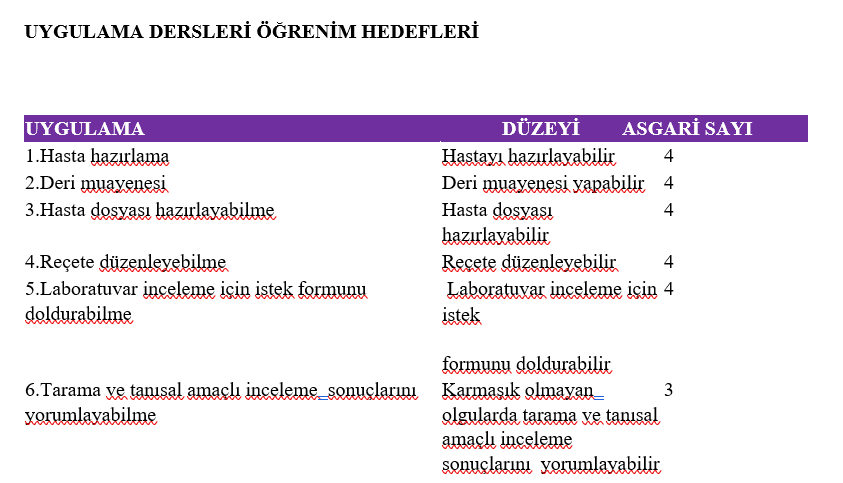 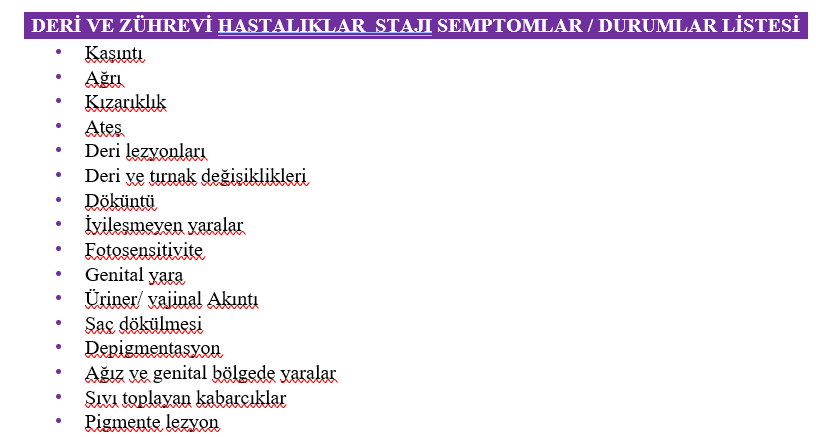 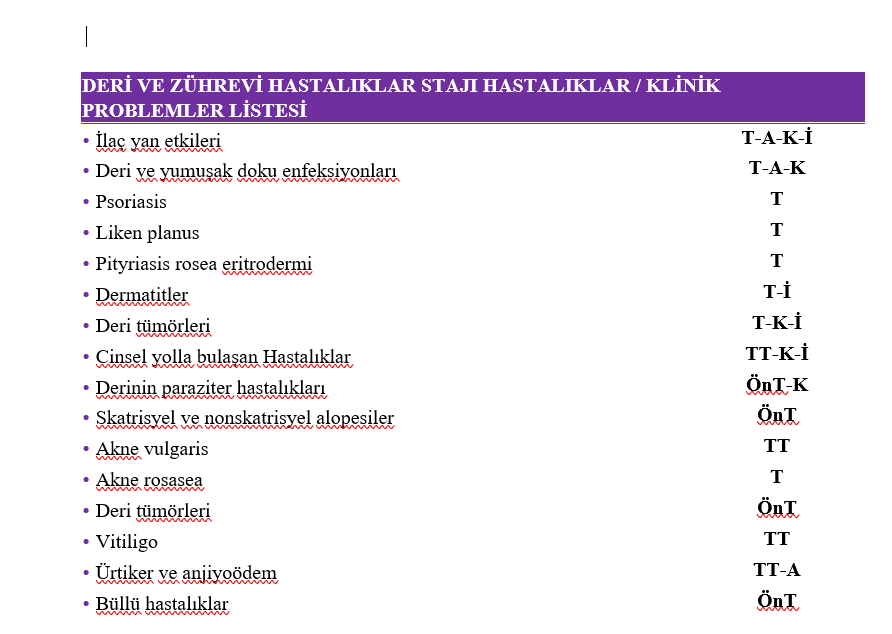 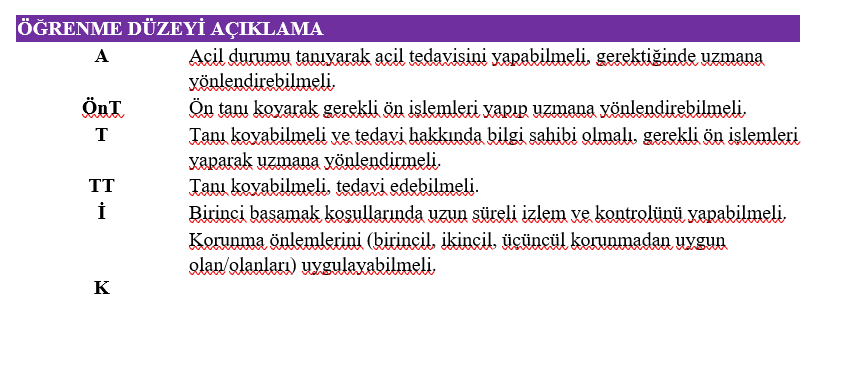 İZMİR DEMOKRASİ ÜNİVERSİTESİ TIP FAKÜLTESİ 2023-2024 EĞİTİM-ÖĞRETİM YILI DÖNEM VTIBBİ AFET YÖNETİMİKLİNİK EĞİTİM PROGRAMIEğitim Baş koordinatörü: Dr. Öğr. Üyesi Suzan ŞAHİN Dönem V Koordinatörü: Doç. Dr. Ömer KartıKoordinatör Yardımcıları: Doç. Dr. Mehmet EYÜBOĞLU, Dr. Öğr. Üyesi Burcu ACAR ÇİNLETİKlinik Eğitim Koordinatörü: Doç. Dr. Zeynep SofuoğluKlinik Eğitim Koordinatör Yardımcısı: Dr. Öğr. Gör. Caner BaysanStaj Sorumlu Öğretim Üyeleri:Eğitim yeri: İzmir Demokrasi Üniversitesi Buca Seyfi Demirsoy Eğitim ve Araştırma Hastanesi Staj süresi: 3 hafta Grup A ve Grup B: 08.04.2024-26.04.2024AKTS kredisi: … KrediTeorik ders sayısı: 38 saatPratik ders sayısı: 20 saatANABİLİM DALIMIZCA ÖNERİLEN ANA KAYNAKLAR:Sendai Framework for Disaster Risk Reduction 2015 – 2030, https://www.undrr.org/publication/sendai-framework-disaster-risk-reduction-2015-2030 World Health Organization. (‎2019)‎. Health emergency and disaster risk management framework. World Health Organization. https://apps.who.int/iris/handle/10665/326106   Deri ve Zührevi Hastalıklar stajı ile öğrenciler; Dermatolojik hastalıkları teşhis edebilmek üzere anamnez alabilİZMİR DEMOKRASİ ÜNİVERSİTESİ TIP FAKÜLTESİ 2023-2024 EĞİTİM-ÖĞRETİM YILI DÖNEM VACİL TIP ANABİLİM DALIKLİNİK EĞİTİM PROGRAMIEğitim Baş koordinatörü: Dr. Öğr. Üyesi Suzan ŞAHİNDönem 5 Koordinatörü: Doç. Dr. Ömer KARTIKlinik Eğitim Koordinatörü: Doç. Dr. Rezan KaraaliStaj Sorumlu Öğretim Üyeleri: Doç. Dr. Rezan KaraaliEğitim yeri: İzmir Demokrasi Üniversitesi Buca Seyfi Demirsoy Eğitim ve Araştırma Hastanesi Acil KliniğiStaj süresi:	3 haftaTeorik ders sayısı: 60 saatPratik ders sayısı: 60 saat    Staj tarihleri: GRUP A: 27.11.2023-15.12.2023 GRUP B: 04.03.2024-22.03.2024ANABİLİM DALIMIZCA ÖNERİLEN ANA KAYNAKLAR:Tintinalli Acil Tıp (kapsamlı bir çalışma kılavuzu) 9.baskı Judith TintinalliRosen Acil Tıp- kavramlar ve klinik uygulama Ron M. WallsİZMİR DEMOKRASİ ÜNİVERSİTESİ TIP FAKÜLTESİ 2023-2024 EĞİTİM-ÖĞRETİM YILI DÖNEM VGÖGÜS KALP DAMAR CERRAHİSİ ANABİLİM DALI - GÖGÜS HASTALIKLARI KLİNİK EĞİTİM PROGRAMIEğitim Baş koordinatörü: Dr. Öğr. Üyesi Suzan ŞAHİNDönem 5 Koordinatörü: Doç. Dr. Ömer KARTIKlinik Eğitim Koordinatörü: Dr.Ögr. Üyesi Sercan AydınStaj Sorumlu Öğretim Üyeleri: Eğitim yeri: İzmir Demokrasi Üniversitesi Buca Seyfi Demirsoy Eğitim ve Araştırma Hastanesi Gögüs Kalp Damar Cerrahisi KliniğiStaj süresi: 3 haftaTeorik ders sayısı: 22 saatPratik ders sayısı: 42 saatStaj tarihleri: GRUP A: 18.12.2023-05.01.2024 GRUP B: 29.04.2024-17.05.2024ANABİLİM DALIMIZCA ÖNERİLEN ANA KAYNAKLAR:Göğüs Cerrahisi “Kırmızı Kitap”, Prof.Dr. Mustafa YÜKSEL, Akın Eraslan BALCI, Nobel Tıp Kitabevi, İstanbulGöğüs Kalp ve Damar Cerrahisi Ders Kitabı, Prof. Dr. Mehmet ÖZER, İ.Ü. Cerrahpaşa Tıp Fak. Yay., 1996Temel Akciğer Sağlığı ve Hastalıkları Ders Kitabı, Prof. Dr. Orhan Arseven, Nobel Tıp Kitabevleri, İstanbul.DÖNEM V KOORDİNATÖRLÜĞÜDÖNEM V KOORDİNATÖRLÜĞÜDÖNEM V KOORDİNATÖRLÜĞÜDEKANProf. Dr. Berna Dirim MeteRadyoloji Anabilim Dalıberna.dirim@idu.edu.trProf. Dr. Berna Dirim MeteRadyoloji Anabilim Dalıberna.dirim@idu.edu.trDEKAN YARDIMCISIDoç. Dr. Kaan Yücel Anatomi Anabilim Dalısefikkaan.yucel@idu.edu.trDoç. Dr. Kaan Yücel Anatomi Anabilim Dalısefikkaan.yucel@idu.edu.trDEKAN YARDIMCISIDr. Öğr. Üyesi İstemihan ÇobanAnatomi Anabilim DalıIstemihan.coban@idu.edu.trDr. Öğr. Üyesi İstemihan ÇobanAnatomi Anabilim DalıIstemihan.coban@idu.edu.trEĞİTİM BAŞKOORDİNATÖRÜDr. Öğretim Üyesi Suzan ŞahinÇocuk Sağlığı ve Hastalıkları Anabilim Dalısuzan.sahin@idu.edu.trDr. Öğretim Üyesi Suzan ŞahinÇocuk Sağlığı ve Hastalıkları Anabilim Dalısuzan.sahin@idu.edu.trBAŞKOORDİNATÖR YARDIMCISIDr. Öğr. Üyesi Caner AlparslanÇocuk Sağlığı ve Hastalıkları Anabilim Dalıcaner.alparslan@idu.edu.tr Dr. Öğr. Üyesi Caner AlparslanÇocuk Sağlığı ve Hastalıkları Anabilim Dalıcaner.alparslan@idu.edu.tr BAŞKOORDİNATÖR YARDIMCISIDr. Öğr. Üyesi Merve Horoz DönmezRadyoloji Anabilim Dalımerve.horozdonmez@idu.edu.trDr. Öğr. Üyesi Merve Horoz DönmezRadyoloji Anabilim Dalımerve.horozdonmez@idu.edu.trDÖNEM 5 KOORDİNATÖRÜDoç. Dr. Ömer KartıGöz Hastalıkları Anabilim Dalıomer.karti@idu.edu.trDoç. Dr. Ömer KartıGöz Hastalıkları Anabilim Dalıomer.karti@idu.edu.trDÖNEM 5 KOORDİNATÖR YARDIMCILARIDoç. Dr. Mehmet EyüboğluKardiyoloji Anabilim Dalımehmet.eyuboglu@idu.edu.trDr. Öğr. Üyesi Burcu Acar ÇinletiNöroloji Anabilim DalıDoç. Dr. Mehmet EyüboğluKardiyoloji Anabilim Dalımehmet.eyuboglu@idu.edu.trDr. Öğr. Üyesi Burcu Acar ÇinletiNöroloji Anabilim DalıANABİLİM DALI KLİNİK EĞİTİM KOORDİNATÖRLÜKLERİKLİNİK EĞİTİM KOORDİNATÖRLÜKLERİGÖZ HASTALIKLARIKOORDİNATÖR: Doç. Dr. Ömer KartıGöz Hastalıkları Anabilim Dalıomer.karti@idu.edu.trÜROLOJİKOORDİNATÖR:Doç.Dr. Turgay TuranÜroloji Anabilim DalıGÖGÜS CERRAHİSİKOORDİNATÖR:Dr. Öğr. Üyesi Sercan AydınGögüs Cerrahisi Anabilim DalıACİL TIPKOORDİNATÖR:Doç.Dr. Rezan KaraaliENFEKSİYON HASTALIKLARIKOORDİNATÖR:Dr. Öğr. Üyesi Nur Banu SezakEnfeksiyon Hastalıkları Anabilim DalıKLİNİK ANATOMİ VE ADLİ TIPKOORDİNATÖRDr. Öğr. Üyesi İstemihan ÇobanAnatomi Anabilim DalıORTOPEDİKOORDİNATÖRDr. Öğr. Üyesi Hakan CiciOrtopedi Anabilim DalıTIBBİ AFET YÖNETİMİKOORDİNATÖRDoç. Dr. Zeynep SofuoğluHalk Sağlığı Anabilim DalıRADYOLOJİ KOORDİNATÖR:Doç. Dr. Atilla Hikmet ÇilengirRadyoloji Anabilim DalıKARDİYOLOJİ KOORDİNATÖR:Doç. Dr. Mehmet EyüboğluKardiyoloji Anabilim Dalımehmet.eyuboglu@idu.edu.trDERMATOLOJİKOORDİNATÖR:Doç. Dr. Fatma Aslı HapaDermatoloji Anabilim Dalıfatma.hapa@idu.edu.trFİZİK TEDAVİ VE REHABİLİTASYONKOORDİNATÖR:Dr. Öğr. Üyesi Onur EnginFizik Tedavi ve Rehabilitasyon Anabilim Dalıonur.engin@idu.edu.tr NÖROLOJİKOORDİNATÖR:Dr. Öğr. Üyesi Burcu Acar ÇinletiNöroloji Anabilim Dalıburcu.acarcinleti@idu.edu.trKLİNİK FARMAKOLOJİ VE TOKSİKOLOJİKOORDİNATÖR:Doç. Dr.Burak Cem SonerKlinik Farmakoloji ve Toksikoloji Anabilim Dalıcem.soner@idu.edu.tr DÖNEM 5KURAMSALUYGULAMA TOPLAMGÖZ HASTALIKLARI202040KARDİYOLOJİ5359112RADYOLOJİ354580KLİNİK FARMAKOLOJİ VE TOKSİKOLOJİ323668BEYİN VE SİNİR CERRAHİSİ (SEÇMELİ)202040ÜROLOJİ242448ENFEKSİYON HASTALIKLARI VE KLİNİK MİKROBİYOLOJİ303060NÖROLOJİ404181FİZK TEDAVİ VE REHABİLİTASYON242044ORTOPEDİ VE TRAVMATOLOJİ342458KLİNİK ANATOMİ VE ADLİ BİLİMLER (SEÇMELİ)331346DERMATOLOJİ131326TIBBİ AFET YÖNETİMİ (SEÇMELİ)382058ACİL TIP6060120GÖGÜS KALP DAMAR CERRAHİSİ- GÖGÜS HASTALIKLARI224264TOPLAM478467945Klinik Eğitim Programının Amacı: Dönem V Göz Hastalıkları stajı boyunca 20 saat teorik ve 20 saat pratik uygulama olmak üzere toplam 96 saat ders verilmektedir. Teorik dersler saat 9.00 da başlayacak olup hasta başı eğitimler sırasında öğrenciler eşit sayıda gruplara ayrılacaktır. Hasta başı vizitleri sırasında öğrencilerin anamnez alma ve fizik muayene eğitimlerini geliştirebilmelerine katkıda bulunması için öğrencilere hasta dosyaları hazırlama görevi verilecektir. Göz Hastalıkları stajı için gerekli kaynaklar staj öncesinde öğrencilere iletilecektir. Teorik ve pratik derslere devam zorunluluğu vardır. Önceden mazeret bildirmeden derse katılmayan öğrenciler yok sayılacaktır. Öğrencinin staj sonu sınavına girebilmesi için devamsızlık süresi, tüm staj süresinin %20’sini aşmamalıdır.Klinik Eğitim Programının Hedefleri:1. Göz muayenesini anlatabilmeli ve uygulayabilmeli.2. Kırma kusurları tanıyabilmeli ve tedavi yöntemlerini ögrenebilmeli3. Anamnez ve fizik muayene bulgularını kullanarak ön tanı koyabilecek, tanıyı kesinleştirmek için uygun tanısal tetkikleri nasıl kullanacağını ögrenebilmeli4. Kornea ve konjonktiva hastalıklarını tanımlayabilmeli, gerekli temel tedavileri sayabilmeli5. Göz kapağı hastalıklarını tanımlayabilmeli, gerekli temel tedavileri sayabilmeli6. Şaşılık ile ilgili temel bilgileri ifade edebilmeli, tedavi yöntemlerini sayabilmeli.7. Sklera ve episklera hastalıklarını tanımlayabilmeli, gerekli temel tedavileri sayabilmeli8. Orbita hastalıklarını tanımlayabilmeli, gerekli temel tedavileri uygulayabilmeli9) Nörooftalmoloji hastalıklarını tanıyabilmeli ve gerekli temel tedavileri sayabilmeli10) Lens hastalıklarını tanıyabilmeli ve gerekli tedavileri sayabilmeli11)Uvea hastalıklarını tanıyabilmeli ve gerekli tedavileri sayabilmeli12) Oftalmik acilleri tanıyabilmeli ve gerekli tedavileri sayabilmeli13) Glokom hastalığını tanıyabilmeli ve gerekli tedavileri sayabilmeli14) Oküler travmaları tanıyabilmeli ve gerekli tedavileri sayabilmeli15) Görme alanı değerlendirmesini yapabilmeli16) Retina hastalıklarını tanıyabilmeli, ve gerekli tedavileri sayabilmeli17) Katarakt ameliyatı hazırlığını anlatabilmeli ve ameliyat aşamalarını sayabilmeli18)Klinik karar verme sürecinde kanıta dayalı tıp ilkelerinin önemini anlayacak, göz hastalıkları için güncel literatüre nasıl erişebileceğini öğrenecektir.19)Edindiği bütün bilgileri hasta hakları, mesleki etik değerler ve yasal düzenlemeler çerçevesinde nasıl kullanması gerektiğini öğrenecektir.STAJ ÖĞRETİM GÖREVLİLERİDoç. Dr. Mehmet EYÜBOĞLUDr. Öğretim Üyesi Ümmü TAŞUzm. Dr. Adnan PINARUzm. Dr. Ömer Özkan DUMANUzm. Dr. Esra KOÇ AYUzm. Dr. Lütfullah CANDANAAcil durumu tanıyarak acil tedavisini yapabilmeli, gerektiğinde uzmana yönlendirebilmeliÖnTÖn tanı koyarak gerekli ön işlemleri yapıp uzmana yönlendirebilmeliTTanı koyabilmeli ve tedavi hakkında bilgi sahibi olmalı, gerekli ön işlemleri yaparak, uzmana yönlendirebilmeliTTTanı koyabilmeli, tedavi edebilmeliİBirinci basamak şartlarında uzun süreli takip (izlem) ve kontrolünü yapabilmeliKKorunma önlemlerini (birincil, ikincil ve üçüncül korunmadan uygun olan/olanları) uygulayabilmeliKardiyolojide Anamnez Alma-Semptom ve bulguları öğrenme-Belirti ve bulguların kardiyovasküler hastalıklarla ilişkisini öğrenme-Semptomdan tanıya gidecek hasta sorgulamasını öğrenmeKardiyak Fizik Muayene-Kardiyovasküler sistem muayenesini öğrenme (inspeksiyon, palpasyon, perküsyon ve oskültasyon)-Periferik nabız muayenesini öğrenme-Kardiyovasküler hastalıkların fizik muayene bulgularını öğrenme-Fizik muayene bulguları ile kardiyovasküler hastalıkların ayırıcı tanısını yapabilmeEKG (Elektrokardiyografi)-EKG çekmeyi öğrenme-Normal EKG bulgularını öğrenme-EKG’de patolojik bulguları tanıyabilme-Kardiyak acillerin EKG bulgularını öğrenme ve ayırıcı tanı yapabilmeKoroner arter hastalığı- kronik koroner sendrom                                                    ÖnT-K-İ-Aterosklerozu ve risk faktörlerini öğrenme-Koroner arter hastalığının fizyopatolojisini öğrenme-Göğüs ağrısı olan hastanın ayırıcı tanısını yapabilme-Koroner arter hastalığının tanı yöntemlerini ve tedavi seçeneklerini öğrenmeAkut koroner sendromlar	    T-A-K-Akut koroner sendromları tanıyabilme ve ayırıcı tanı yapabilme-Kararsız anjina ve ST segment yükselmesi olmayan miyokard infarktüsü hastalarında acil tedaviyi uygulayabilme- Kararsız anjina ve ST segment yükselmesi olmayan miyokard infarktüsü hastalarını tedavi için ileri merkeze yönlendirme hazırlıklarını öğrenme-Akut koroner sendromda koruyucu tedavileri öğrenmeSTEMI (ST segment Elevasyonlu akut Miyokard Enfarktüsü)                                   T-A-K-STEMI tanısını öğrenme, STEMI hastalarının EKG’sini tanıyabilme-STEMI hastalarında acil tıbbi tedaviyi uygulayabilme ve hastayı acil olarak revaskülarizasyon amaçlı ileri merkeze yönlendirmeyi öğrenme-STEMI komplikasyonlarını öğrenme, defibrilasyon uygulayabilmeyi öğrenme-STEMI hastalarının hangi şartlarda transfer edilmesi gerektiğini öğrenmeHipertansiyon                                                                                                                TT-A-K-İ-Hipertansiyon tanımı ve sınıflamasını öğrenme-Hipertansif hastaların fizik muayenesini ve istenecek tetkikleri öğrenme-Hipertansiyon tedavisinin genel prensiplerini, tedavi başlama ve hasta izleminin nasıl yapılacağını öğrenme-Hipertansiyonda hedef organ hasarını, hipertansif acil durum tedavisini ve hipertansiyonda koruyucu tedbirleri öğrenmeKalp yetmezliği	          T-A-K-İ-Kalp yetmezliğinin tanımı, sınıflaması ve fizyopatolojisini öğrenme-Kalp yetmezliğinin belirti ve bulgularını öğrenme-Kalp yetmezliğinin risk faktörlerini ve koruyucu tedbirleri öğrenme-Acil durumlarda tedavi uygulayabilme ve gerektiğinde uzmana yönlendirebilmeAkut pulmoner ödem-Kardiyojenik Şok	                                                A-Akut pulmoner ödemin fizyopatolojisini, semptom ve bulgularını öğrenme-Akut pulmoner ödem hastalarında acil tıbbı tedaviyi öğrenme ve gerektiğinde uzmana yönlendirebilme-Kardiyojenik şokun tanımı ve nedenlerini öğrenme-Kardiyojenik şok hastalarında acil tıbbı tedaviyi öğrenme ve gerektiğinde uzmana yönlendirebilmeKalp kapak hastalıkları	                                  ÖnT-K-Kalp kapaklarının yapısı ve fonksiyonlarını öğrenme-Kalp kapak hastalıklarının belirti ve bulgularını öğrenme-Kalp kapak hastalıklarının komplikasyonlarını ve tedavi seçeneklerini öğrenme-Protez kalp kapaklarını öğrenmeErişkin Konjenital Kalp Hastalıkları	                             ÖnT-Yetişkin dönemde teşhis edilebilen konjenital kalp hastalıklarına tanıma-Konjenital kalp hastalıklarının muayene bulgularını öğrenme-Ön tanı koyarak hastaları uzmana yönlendirebilmeAritmiler	                    T-A-İ-Aritmilerin tanımı ve sınıflamasını öğrenme-Hayatı tehdit edebilecek Bradiaritmi ve Taşiaritmileri tanıma-Acil durumda kardiyak aritmilere tedavi uygulayabilme-Kardiyak aritmilerde ayırıcı tanıyı bilme ve gerektiğinde hastayı uzmana yönlendirebilmeSenkop                                                                                                                                ÖnT-K-Senkop tanımını ve fizyopatolojisini öğrenme-Senkop nedenlerini ve ayırıcı tanısını öğrenme-Senkop hastalarında ani ölüm riskini hesaplayabilmeyi öğrenme-Hangi hastayı uzmana yönlendirmesi gerektiğini öğrenmeDislipidemiler	                                                  TT-K-İ-Lipid bozuklularını ve kardiyovasküler hastalıklarla ilişkisini öğrenme-Dislipidemi hastalarında hangi laboratuvar testlerini istemesi gerektiğini öğrenme-Lipid bozukluğu olan hastaların birinci basmak takibini öğrenme-Kardiyovasküler risk değerlendirmesi yapıp gerektiğinde hastayı uzmana yönlendirebilmeMiyokard Hastalıkları	             ÖnT-Miyokardit tanımı, nedenleri ve fizik muayene bulgularını tanıma-Kardiyomyopati tanımlaması ve sınıflamasını öğrenme-Kardiyomyopatilerin fizik muayene bulgularını öğrenme -Ani kardiyak ölüm risk faktörlerini tanıma ve gerektiğinde hastayı uzmana yönlendirebilmePerikard Hastalıkları                                                                                                        ÖnT-Perikard hastalıklarının tanımlaması ve sınıflamasını öğrenme-Perikarditi tanıma, fizik muayene bulgularını öğrenme-Perikardiyal efüzyonun nedenleri ve klinik önemini öğrenme-Perikardiyal hastalık ön tanısı koyma ve gerektiğinde hastayı uzmana yönlendirebilmeEnfektif Endokardit	                                     ÖnT-K-Enfektif endokardit tanımını ve nedenlerini öğrenme-Enfektif endokardit fizik muayene bulgularını ve hastalığın komplikasyonlarını öğrenme-Enfektif endokarditten korunma yollarını öğrenme-Hastalık ön tanısı koyma ve gerektiğinde uzmana yönlendirebilmeKardiyak arrest-CPR 	                                                               A-Kardiyak arrestin tanımını ve nedenlerini öğrenme-Kardiyopulmoner resüstasyon uygulamayı öğrenme-Kardiyopulmoner resüstasyon sırasında uygulanan ilaçları öğrenme-Kardiyak arrest nedeni için ayırıcı tanıyı öğrenme ve hastayı ileri merkeze yönlendirebilmePulmoner hipertansiyon                                                                                                  ÖnT-Pulmoner hipertansiyonun tanımını ve sınıflamasını öğrenme-Pulmoner hipertansiyonun fizik muayene bulgularını öğrenme-Pulmoner hipertansiyon ayırıcı tanısını öğrenme-Ön tanı koyabilme ve gerektiğinde hastayı uzmana yönlendirebilmePulmoner Emboli	                                                   A-K-İ-Pulmoner embolinin tanımını ve sınıflamasını öğrenme-Pulmoner embolinin belirti ve bulgularını öğrenme-Pulmoner emboli için risk faktörlerini ve koruyucu tedbirleri öğrenme-Pulmoner emboli tanısı için istenebilecek tetkikleri öğrenmePeriferik arter hastalığı	                          ÖnT-A-Periferik arter hastalığının tanımını ve sınıflamasını öğrenme-Periferik arter hastalıklarının fizik muayene bulgularını öğrenme-Periferik arter hastalığının risk faktörlerini ve korunma yöntemlerini öğrenme-Ön tanı koyabilme ve gerektiğinde hastayı uzmana yönlendirebilmeDers adı                                                                                                          Öğrenim hedefiHasta Başı Eğitim- Anamnez-FM         Anamnez alma ve kardiyak fizik muayene uygulamayı öğrenmeHasta başı Eğitim-EKG okumaEKG çekilmesini ve yorumlanmasını öğrenmePoliklinik-Hasta başı eğitimPoliklinikte hasta muayenesi ve değerlendirilmesini gözlemleme, öğrenmeHasta başı Eğitim-KYB/ServisServis ve koroner yoğun bakımda yatan hasta takibini öğrenmeHasta başı Eğitim-EKOEkokardiyografinin temel prensiplerini ve kullanım alanlarını öğrenmeDefibrilasyon EğitimiDefibrilasyon uygulamasını öğrenmeKardiyoversiyon EğitimiKardiyoversiyon uygulamasının temel prensiplerini öğrenme, defibrilasyon uygulamasından farklılıklarını öğrenmeKalp kateterizasyonu-AnjiografiKalp kateterizasyonu ve koroner anjiyografi uygulamalarının temel prensiplerini ve uygulama yöntemlerini öğrenmePerikardiyosentez EğitimiPerikardiyosentez uygulamasının temel prensiplerini ve nasıl uygulandığını öğrenmeÖğrenme DüzeyiAçıklama1Uygulamanın nasıl yapıldığını bilir ve sonuçlarını hasta ve/veya yakınlarına açıklar.2Acil bir durumda kılavuz/yönergeye uygun biçimde uygulamayı yapar3Karmaşık olmayan, sık görülen, durumlarda/olgularda uygulamayı* yapar4Karmaşık durumlar/olgular da dahil uygulamayı* yapar * Ön değerlendirmeyi/değerlendirmeyi yapar, gerekli planları oluşturur, uygular ve süreç ve sonuçlarıyla ilgili hasta ve yakınlarını/toplumu bilgilendirirTemel Hekimlik UygulamasıÖğrenme DüzeyiGenel ve soruna yönelik öykü alabilme 4Kardiyovasküler sistem muayenesi4Genel durum ve vital bulguların değerlendirilmesi4Aydınlatma ve onam alabilme4Epikriz hazırlayabilme4Hasta dosyası hazırlayabilme4Tedaviyi red belgesi hazırlayabilme4Reçete düzenleyebilme4EKG çekebilme ve değerlendirebilme3Arteryel kan gazı alma3Defibrilasyon uygulayabilme4Kan basıncı ölçümü yapabilme4Perikardiyosentez uygulayabilme1Temel yaşam desteği uygulayabilme4İleri yaşam desteği sağlayabilme3Kardiyoloji Stajı Klinik Semptom/Bulgu ListesiGöğüs ağrısıNefes darlığı/dispneAngina pektorisÇarpıntıEpigastrik ağrıBulantı‐kusmaİştah bozukluklarıSırt ağrısıOmuz ağrısıKladikasyo intermittantÖdemHalsizlik/yorgunlukBilinç değişiklikleriBurun kanamasıDispepsiAteşBayılma/SenkopHipertansiyonHipotansiyonKalpte üfürümKarında şişklinlikHepatomegaliSiyanozDeri değişikliğiÇomak parmakHemoptiziNoktüri/PollaküriOligüri/anüriUYGULAMADÜZEYİASGARİ SAYIÇekim Odalarında Pratik Ders (Grafi, BT, USG, MRG)Gözlem6Nöroradyoloji Pratik (BT, MRG)Gözlem6Baş – Boyun Radyolojisi Pratik (USG, BT, MRG)Gözlem3Hepatobilier Sistem Radyolojisi Pratik (Grafi, BT, USG, MRG)Gözlem3Gastrointestinal Sistem Radyolojisi Pratik (Grafi, BT, USG, MRG)Gözlem3Genitoüriner Sistem Radyolojisi Pratik (Grafi, BT, USG, MRG)Gözlem3Solunum Sistemi Radyolojisi Pratik (Grafi, BT, MRG)Gözlem2Dolaşım Sistemi Radyolojisi Pratik (Grafi, BT, USG, MRG)Gözlem1Meme Radyolojisi Pratik (Mamografi, USG, MRG)Gözlem3Kas İskelet Sistemi Radyolojisi Pratik (Grafi, BT, USG, MRG)Gözlem3Girişimsel Radyoloji Pratik (Nonvasküler ve vasküler girişimler)Gözlem3Acil Radyoloji Pratik (Grafi, BT, USG, MRG)Gözlem3Genel Radyoloji Pratik (Grafi, BT, USG, MRG)Gözlem6Klinik Eğitim Programının Amacı: Dönem V Beyin ve Sinir Cerrahisi stajı boyunca 20 saat teorik ve 20 saat pratik uygulama olmak üzere toplam 40 saat ders verilmektedir. Teorik dersler saat 9.00 da başlayacak olup hasta başı eğitimler sırasında öğrenciler eşit sayıda gruplara ayrılacaktır. Hasta başı vizitleri sırasında öğrencilerin anamnez alma ve nörolojik muayene eğitimlerini geliştirebilmelerine katkıda bulunması için öğrencilere hasta dosyaları hazırlama görevi verilecektir. Beyin ve Sinir Cerrahisi stajı için gerekli kaynaklar staj öncesinde öğrencilere iletilecektir. Teorik ve pratik derslere devam zorunluluğu vardır. Önceden mazeret bildirmeden derse katılmayan öğrenciler yok sayılacaktır. Öğrencinin staj sonu sınavına girebilmesi için devamsızlık süresi, tüm staj süresinin %20’sini aşmamalıdır.Klinik Eğitim Programının Hedefleri:1. Nörolojik muayeneyi, koma skorlamalarını anlatabilmeli ve uygulayabilmeli,2. Anamnez ve fizik muayene bulgularını kullanarak ön tanı koyabilecek, tanıyı kesinleştirmek için uygun tanısal tetkikleri nasıl kullanacağını öğrenebilmeli,3. Kafa travması hastalarının tanısını (subdural, epidural hematom, intraserebral hemoraji, subaraknoid kanama vb.)  koyabilmeli, gerekli medikal ve cerrahi tedavi modalitelerine hakim olmalı,4. Spinal ağrıların etyolojisini öğrenebilmeli, boyun ve bel ağrılarında anamnez ve fizik muayene ile uygun tanısal tekniklerle tanı koyabilmeli, tedavi modaliteleri hakkında fikir sahibi olmalı,5. Hidrosefali etyolojisini tanımlayabilmeli, gerekli temel tedavileri sayabilmeli,6. Erişkin ve çocukluk çağı baş ağrıları etyolojisi hakkında fikir sahibi olmalı, intrakranial patolojileri tanımlayabilmeli, temel tedavi prensiplerini sayabilmeli,7. Doğumsal ve gelişimsel anomaliler, spinal disrafizmlerin tanısı hakkında bilgi sahibi olmalı, temel tedavi prensiplerini sayabilmeli,8. Spontan subaraknoid kanamalarda anevrizma ve arteriovenöz malformasyonların tanısını; anamnez, fizik muayene ve radyolojik tanısal yöntemler ile koyabilmeli, temel tedavi prensipleri ve hasta takibini öğrenebilmeli,9. Klinik karar verme sürecinde kanıta dayalı tıp ilkelerinin önemini anlayacak, beyin ve sinir cerrahisi için güncel literatüre nasıl erişebileceğini öğrenecektir.10. Edindiği bütün bilgileri hasta hakları, mesleki etik değerler ve yasal düzenlemeler çerçevesinde nasıl kullanması gerektiğini öğrenecektir.Klinik Eğitim Programının Amacı: Dönem V  Üroloji stajı boyunca 24 saat teorik ve 24 saat pratik uygulama olmak üzere toplam 48 saat ders verilmektedir. Teorik dersler saat 9.00 da başlayacak olup hasta başı eğitimler sırasında öğrenciler eşit sayıda gruplara ayrılacaktır. Hasta başı vizitleri sırasında öğrencilerin anamnez alma ve fizik muayene eğitimlerini geliştirebilmelerine katkıda bulunması için öğrencilere hasta dosyaları hazırlama görevi verilecektir. Üroloji stajı için gerekli kaynaklar staj öncesinde öğrencilere iletilecektir. Teorik ve pratik derslere devam zorunluluğu vardır. Önceden mazeret bildirmeden derse katılmayan öğrenciler yok sayılacaktır. Öğrencinin staj sonu sınavına girebilmesi için devamsızlık süresi, tüm staj süresinin %20’sini aşmamalıdır.Klinik Eğitim Programının Hedefleri:1. Erkek ve kadın üriner sistem ve erkek genital sistem ile ilgili sorunların/hastalıkların oluşum mekanizmalarını açıklar. 2. Sık görülen ürogenital sistem sorunlarının/hastalıklarının epidemiyolojisini açıklar. 3. Ürogenital sistem ile ilgili temel hastalıkların klinik özelliklerini ve klinik yaklaşım ilkelerini (tanı, tedavi ve korunma) açıklar. 4. Hastanın sağlık problemleri, öz ve soygeçmişi ve ürogenital sisteme ilişkin bilgilerini alır ve düzenler. 5. Ürogenital sistem için fizik muayene tekniklerini/becerilerini uygular. 6. Ürogenital sistem yakınmaları ile gelen hastada anamnez ve fizik muayene bulgularını değerlendirerek, tanı ve tedaviye yönlendirecek tanısal yöntemleri uygun sırada seçer. 7. Ürogenital sistem hastalıklarının teşhisinde kullanılan temel tanı yöntemlerini ve işlemlerini açıklar ve sonuçlarını yorumlar. 8. Ürogenital sistem yakınmaları ile gelen hastada anamnez, fizik muayene ve tanısal test sonuçlarını değerlendirerek ayırıcı tanı yapar ve ön tanı/tanı koyar. 9. Erkek ve kadın üriner sistem ve erkek genital sistem hastalıkları için birinci basamak düzeyinde tanıya uygun tedavi planlar ve uygun şekilde sevk eder. 10. Ürogenital sistem acil durumlarını tanır, gerekli acil girişimi yapar ve uygun şekilde sevk eder.11. Ürogenital sisteme yönelik temel tıbbi girişimleri (sonda takma vb) uygular. 12. Bilimsel kaynaklara ulaşır, amaca uygun bilgiyi alır, organize eder ve sunar. Klinik Eğitim Programının Amacı: Dönem V Nöroloji stajı boyunca 40 saat teorik ve 41 saat pratik uygulama olmak üzere toplam 81 saat ders verilmektedir. Öğrencilerin klinikte yapılacak olan seminer/literatür saati toplantılarına katılmaları gerekmektedir. Teorik dersler saat 09:00’da başlayacaktır. Hasta başı uygulama eğitimlerinde öğrenciler eşit gruplara bölünecektir. Hasta başı vizitleri sırasında öğrencilerin anamnez alma ve nörolojik muayene eğitimlerini geliştirebilmelerine katkıda bulunması için öğrencilere hasta dosyaları hazırlama görevi verilecektir. Teorik ve pratik derslere devam zorunluluğu vardır. Önceden mazeret bildirmeden derse katılmayan öğrenci yok sayılacaktır. Öğrencinin staj sonu sınavına girebilmesi için devamsızlık süresi, tüm staj süresinin %20’sini aşmamalıdır.Stajın Amacı:Sinir sistemi anatomisini öğrenmek, nörolojik hastalıkları ve nörolojik muayeneyi öğrenmek, bu bilgilerden yola çıkarak özellikle genel pratisyenlikte sık karşılaşılan nörolojik hastalıklar nörolojik aciller hakkında bilgi sahibi olmak, tanı ve tedavi sürecini yönetme yeteneğini geliştirmek, anamnez ve nörolojik muayene ile lezyon lokalizasyonu yapabilmek, nörolojik tetkikleri (lomber ponksiyon, nörogörüntüleme, elektroensefalografi, elektromiyografi) ve kullanım alanlarını öğrenmek, yoğun bakımda hastaya yaklaşım ve yoğun bakım hastasını yönetebilme konusunda bilgi edinmek, inme merkezi ve inme ünitesi kavramlarını öğrenmeStajın Öğrenim Hedefleri:Nöroloji stajı ile öğrenciler;Nörolojide anamnez alma, yönlendirme, yorumlama bilgi ve yeteneklerini geliştirmek. Nörolojik muayeneyi yapabilmeyi öğrenmek Kranial sinirler ve muayenesini yorumlamasını öğrenmek Nörolojik acilleri tanımak ve yönetmeyi bilmek Bilinç bozuklukları ve koma nedenleri ve ayırıcı tanısını öğrenmek Demansa yaklaşımı ve demans ayırıcı tanısını öğrenmek Başağrılarının ayırıcı tanısı ve tedavisini kavramak Medulla spinalisin hastalıklarını öğrenmek Serebrovasküler olaylar tanı ve tedavisini öğrenmek Ekstrapiramidal sistem hastalıkları ayırıcı tanı ve tedavisini öğrenmek Epilepsi tanı ve genel tedavi prensiplerini kavramak Demiyelinizan hastalıkların ayırıcı tanısı ve tedavisini öğrenmek Periferik sinir sistemi hastalıkları tanı ve tedavisini öğrenmek Kas hastalıkları tanı ve tedavisini öğrenmek. Motor nöron hastalığını tanımak ve ayırıcı tanısını yapabilmekDuyu bozukluklarını değerlendirmek Uyku bozuklukları nedenleri ve tedavisini öğrenmek Santral sinir sistemi enfeksiyonları ayırıcı tanısı ve tedavisini öğrenmek Nörooftalmolojik değerlendirmeyi kavramak. Vertigoya yaklaşımı öğrenmek Nörolojide yardımcı tanısal incelemeler konularında bilgi sahibi olacaklardırKlinik karar verme sürecinde kanıta dayalı tıp ilkelerinin önemini anlayacak, göz hastalıkları için güncel literatüre nasıl erişebileceğini öğrenecektir.Edindiği bütün bilgileri hasta hakları, mesleki etik değerler ve yasal düzenlemeler çerçevesinde nasıl kullanması gerektiğini öğrenecektir.Klinik Eğitim Programının Amacı: Dönem V Ortopedi ve Travmatoloji stajı boyunca 34 saat teorik ve 24 saat pratik uygulama olmak üzere toplam 58 saat ders verilmektedir. Teorik dersler saat 9.00 da başlayacak olup pratik dersler için  öğrenciler eşit sayıda gruplara ayrılacaktır. Hasta başı vizitleri sırasında öğrencilerin anamnez alma ve fizik muayene, radyolojik değerlendirme eğitimlerini geliştirebilmelerine katkıda bulunması için öğrencilere hasta dosyaları hazırlama görevi verilecektir. Poliklinik ve acil travma pratiklerinde anamnez alma, fizik muayene, röntgen okuma, travmalı hastaya yaklaşım ve alçı-atel uygulamaları  eğitim ve görevleri verilecektir. Ameliyathane pratiklerinde temel ortopedik cerrahi eğitim ve uygulamaları yapılacaktır. Staj için gerekli teorik kaynaklar staj öncesinde öğrencilere iletilecektir. Teorik ve pratik derslere devam zorunluluğu vardır. Önceden mazeret bildirmeden derse katılmayan öğrenciler yok sayılacaktır. Öğrencinin staj sonu sınavına girebilmesi için devamsızlık süresi, tüm staj süresinin %20’sini aşmamalıdır.Klinik Eğitim Programının Hedefleri:1. Ortopedi ve travmatoloji ile ilgili muayeneleri anlatabilmeli ve uygulayabilmeli.2. Kemik kırıklarını tanıyabilmeli ve tedavi yöntemlerini ögrenebilmeli3. Anamnez ve fizik muayene bulgularını kullanarak ön tanı koyabilecek, tanıyı kesinleştirmek için uygun tanısal tetkikleri nasıl kullanacağını ögrenebilmeli4. Eklem hastalıklarını tanımlayabilmeli, gerekli temel tedavileri sayabilmeli5. Tendon hastalıklarını tanımlayabilmeli, gerekli temel tedavileri sayabilmeli6. Çıkıklar ile ilgili temel bilgileri ifade edebilmeli, tedavi yöntemlerini sayabilmeli.7. Ortopedik acilleri tanımlayabilmeli, gerekli temel tedavileri sayabilmeli8. Pediatrik ortopedi ile ilişkili hastalıklarını tanımlayabilmeli, gerekli temel tedavileri uygulayabilmeli9) Biyosentez materyallerini tanıyabilmeli 10) Omurga hastalıklarını tanıyabilmeli ve gerekli tedavileri sayabilmeli11) Alçı-atel uygulamalarını uygulayabilmeli12) Asepsi-antisepsi bilgilerini ifade edebilmeli, primer sütur tekniklerini uygulayabilmeli13)Klinik karar verme sürecinde kanıta dayalı tıp ilkelerinin önemini anlayacak, ortopedi ve travmatoloji için güncel literatüre nasıl erişebileceğini öğrenecektir.14)Edindiği bütün bilgileri hasta hakları, mesleki etik değerler ve yasal düzenlemeler çerçevesinde nasıl kullanması gerektiğini öğrenecektir.BİLİM DALI DERSLERİÖĞRETİM ELEMANIADLİ TIPUzm. Dr. Mehmet Ali Ak, Uzm. Dr. Emir DerkuşANATOMİ ANABİLİM DALIDr. Öğr. Üyesi İstemihan Çoban, Dr. Öğr. Gör. Fulya Yaprak, Dr. Öğr. Gör. Gülsüm Derya AktaşÇOCUK VE ERGEN RUH SAĞLIĞI VE HASTALIKLARI ANABİLİM DALIDoç. Dr. Pınar Uran KurtgözÇOCUK SAĞLIĞI VE HASTALIKLARI ANABİLİM DALIProf. Dr. Murat Anıl, Dr. Öğr. Üyesi Suzan ŞahinHALK SAĞLIĞI ANABİLİM DALIDr. Öğr. Üyesi Zeynep SofuoğluKADIN SAĞLIĞI VE HASTALIKLARI ANABİLİM DALIDoç. Dr. Selçuk ErkılınçNÖROLOJİ ANABİLİM DALIDr. Öğr. Üyesi Burcu Acar ÇinletiORTOPEDİ VE TRAVMATOLOJİ ANABİLİM DALIDr. Öğr. Üyesi Hakan CiciRUH SAĞLIĞI VE HASTALIKLARI ANABİLİM DALIDr. Öğr. Üyesi Osman Hasan Tahsin KılıçKlinik Eğitim Programının Amacı: Dönem V öğrencileri 33 saat teorik ve 13 saat pratik derslerden oluşan disiplinler arası yaklaşımların sunulacağı derslere katılım sağlayacaklardır. Bu eğitim programının amacı hekimlerin sağlık hizmeti sunarken karşılaştıkları adli vakaları tanımalarını, bu vakaları tabebet kanunları ve tıbbi etik ilkeler doğrultusunda eksiksiz değerlendirilebilmelerini, hastaların adli muayenelerini sistemik şekilde yapabilmelerini ve elde ettikleri verileri uygun şekilde raporlayabilme becerilerini kazanmalarından oluşmaktadır. Ayrıca hekim adaylarının adli olgularda hukuksal açıdan önemli biyolojik delillerin toplanması ve muhafazası, disiplinler arası işbirliğinin yürütülmesi hususlarında güncel bilgileri edinmesi amaçlanmaktadır. Klinik Eğitim Programının Hedefleri:1. Adli olguları incelerken ve raporlarken sıkça kullanılan anatomik belirteç noktaları tanımlayıp anamnez ve rapor doldururken doğru biçimde kullanabilmelidir.2. Kadavra bağışı ile ilgili güncel yasaları ve tıbbi etik ilkeleri sayabilmelidir.3. Ölüm ile ilgili kavramları, ölümün tanı kriterlerini, ölüm sonrası postmortem değişiklikleri  tanımlayabilmelidir.4. Adli tıp ile ilişkili temel yasa, tüzük, yönetmelikleri, İstanbul ve Minesota protokollerini olgular üzerinden değerlendirebilmelidir.5. Adli muayene ve rapor temel yazım tekniklerini kullanabilmelidir.6. Adli kimlik ve tıbbi kimlik kavramlarını bilmelidir.7. Yaraların özelliklerini ve kayıt altına almayı bilmelidir.8. Canlı olgularda adli raporda belirtilmesi gereken kavramları uygun şekilde kullanabilmelidir.9. Aile içi şiddetin tanımı ve sınıflandırmasını, çocuk istismarı olgularına genel yaklaşım sergileyebilmelidir.10. Hukuki ve rıza ehliyeti konularını güncel hukuki ve etik dayanakları ile tartışabilmelidir.11. Cinsel saldırı vakalarında hekimin olaya genel yaklaşımı yöntemlerini aktarabilmelidir.12. Adli psikiyatriyi ilgilen konular ve hukuksal önemi, adli psikiyatriyi ilgilen konularda muayene yöntemleri bilinmelidir.13. Hekimlerin yasal hak ve sorumluluklarını öğrenebilmelidir.13. Tıp uygulamalarında etik sorunlara çözüm yaklaşımlarını ifade edebilmelidir.BİLİM DALI DERSLERİÖĞRETİM ELEMANIADLİ TIPBESLENME VE DİYETETİKDr. Öğr. Üyesi Zehra BatuÇOCUK VE ERGEN RUH SAĞLIĞIDoç. Dr. Pınar Uran KurtgözFİZİK TEDAVİ VE REHABİLİTASYON Dr. Öğr. Üyesi Onur ErginGENEL CERRAHİDr. Öğr. Üyesi Abdullah İnalHALK SAĞLIĞIDoç. Dr. Zeynep Sofuoğlu, Dr. Öğr. Gör. Caner BaysanKADIN HASTALIKLARI VE DOĞUMDoç. Dr. Selçuk ErkılınçORTOPEDİDr. Öğr. Üyesi Hakan CiciPEDİATRİProf. Dr. Murat Anıl, Dr. Öğr. Üyesi Suzan Şahin, Dr. Öğr. Üyesi Caner PSİKİYATRİDr. Öğr. Üyesi Osman Hasan Tahsin KılıçRADYOLOJİProf. Dr. Berna Dirim Mete, Doç. Dr. Atilla ÇilengirTIP EĞİTİMİDr. Öğr. Üyesi Aysel BaşerKlinik Eğitim Programının AmacıDönem V öğrencileri 38 saat teorik ve 20 saat pratik derslerden oluşan disiplinler arası yaklaşımların sunulacağı derslere katılım sağlayacaklardır. Bu eğitim programının amacı hekimlerin sağlık hizmeti sunarken karşılaştıkları afet olaylarında tıbbi afet yönetimi becerisini kazandırmaktır. Öğrencilerin; Afetlerin tıbbi açıdan yönetiminde; Afetlerde Adli Tıbbi Değerlendirme, Afetlerde Gıda Hijyeni ve Erişkin Beslenmesi, Çocuk ve Ergende Travmaya Yaklaşım ve Travma Yönetimi, Afet Sonrası Erken Rehabilitasyon, Abdominal Travma, Torasik Travmaya Yaklaşım, Afet ve afet sağlığı ile ilgili tanımlar, kavramlar, sınıflamalar, Afetlerde risk yaklaşımı ve duyarlı gruplar, Afet Epidemiyolojisi, Afet ile ilgili ulusal/uluslararası yapılar ve mevzuat, İl Afet Planları TAMP, Afetlerde Bulaşıcı Hastalıklar ve Bağışıklama, Afetlerde Kadın Sağlığı Hizmetleri ve Obstetrik Aciller Yönetimi, Acilde travmalı hastanın değerlendirilmesi, Açık Kırıklara yaklaşım, Ezilme (Crush) yaralanmaları ve kompartman sendromu, Afet alanında çocuk hasta yönetimi, Pediatrik Crush Sendromu, Afet alanında yenidoğan yönetimi, Afetlerde Psikolojik İlkyardım, Afetlerde Psikososyal Destek, Kas iskelet sistemi travma radyolojisi, Abdominal travma radyolojisi, Torasik Travma Radyolojisi, Kraniospinal travma radyolojisi, Afetlerde Toplum Eğitimi konularında bilgi ve beceri kazanmaları hedeflenmektedir.  Ayrıca hekim adaylarının afetlerde görev yapan AFAD, Kızılay, sivil toplum kuruluşları ve arama kurtarma ekipleri işbirliği yapmalarını geliştirmek amacıyla ziyaretler yapılmaktadır. Klinik Eğitim Programının Hedefleri:1. Afetlerde adli tıbbi değerlendirme yapabilmeli2. Afet ve afet sağlığı ile ilgili tanımlar, kavramlar, sınıflamaları yapabilmeli3. Afetlerde risk yaklaşımı ve duyarlı grupları sayabilmeli4. Afet Epidemiyolojisinin özelliklerini tanımlayabilmeli 5. Afet ile ilgili ulusal/uluslararası yapılar ve mevzuatı sayabilmeli6. Abdominal Travmayı tanımlayabilmeli7. Torasik Travmayı tanımlayabilmeli, 8. Afetlerde Kadın Sağlığı Hizmetleri ve Obstetrik Aciller Yönetimi yapabilmeli,9. Acilde travmalı hastanın değerlendirilmesini yapabilmeli, 10. Açık Kırıklara yaklaşım, Ezilme (Crush) yaralanmaları ve kompartman sendromuna yaklaşımı sayabilmeli,11. Afet alanında çocuk hasta yönetimi yapabilmeli,12. Pediatrik Crush Sendromunu tanımlayabilmeli, 13. Afet alanında yenidoğan yönetimini yapabilmeli,14. Afetlerde Psikolojik İlkyardım tanımlayabilmeli, 15. Afetlerde Psikososyal Destek tanımlayabilmeli, 16. Kas iskelet sistemi travmalarını tanımlayabilmeli, 17. Abdominal travma radyolojisi, Torasik Travma Radyolojisi, Kraniospinal travma radyolojisini tanımlayabilmeli,18. Afetlerde Toplum Eğitimi tanımlayabilmeliKlinik Eğitim Programının Amacı: Dönem V Acil Tıp stajı boyunca 60 saat teorik ve 60 saat pratik uygulama olmak üzere toplam 120 saat ders verilmektedir. Teorik dersler saat 9.00 da başlayacak olup hasta başı eğitimler sırasında öğrenciler eşit sayıda gruplara ayrılacaktır. Hasta başı vizitleri sırasında öğrencilerin anamnez alma ve fizik muayene eğitimlerini geliştirebilmelerine katkıda bulunması için öğrencilere hasta dosyaları hazırlama görevi verilecektir. Acil Tıp stajı için gerekli kaynaklar staj öncesinde öğrencilere iletilecektir. Teorik ve pratik derslere devam zorunluluğu vardır. Önceden mazeret bildirmeden derse katılmayan öğrenciler yok sayılacaktır. Öğrencinin staj sonu sınavına girebilmesi için devamsızlık süresi, tüm staj süresinin %20’sini aşmamalıdır.Acil Tıp stajı sonunda dönem 4 öğrencileri;İlk ve acil müdahalelerde yeterli olmalıTemel ve ileri yaşam desteği konusunda bilgili olmalıKardiyak acilleri ayırt edebilmeli ve elektrokardiyogramı analiz edebilmeliCerrahi müdahale gerektirebilecek acilleri tanımalıTravmatik olgulara yeterli bilgi ve donanım ile yaklaşabilmeliToksikasyon vakalarına ilk ve erken müdahale edebilmelidir.Temel alan konuları:Temel Yaşam Desteği, İleri Yaşam Desteği Temel EKG YorumlamaKardiyak Aciller Solunum Sistemi Acilleri KVC AcilleriZehirlenmelere Genel Yaklaşım Göğüs Ağrılı Hastaya Genel Yaklaşım Gastrointestinal Sistem Acilleri Nörolojik AcillerTravmalı Hastalara Genel Yaklaşım Karın Ağrısı KavramıSepsisDahili AcillerÇevresel YaralanmalarBİLİM DALI DERSLERİÖĞRETİM ELEMANIGÖĞÜS CERRAHİSİDr. Öğretim Üyesi Sercan AYDINDr. Seda KAHRAMAN AYDINKALP-DAMAR CERRAHİSİOp. Dr. Suat ŞENKAYAGÖĞÜS HASTALIKLARIDr. Mücahit FİDANDr. Duygu ECERKlinik Eğitim Programının Amacı: Dönem V “Göğüs Cerrahisi-Kalp Damar Cerrahisi-Göğüs Hastalikları” stajı boyunca bir dönemde  22 saat teorik ve 42 saat pratik uygulama olmak üzere toplam 64 saat ders verilmektedir. Teorik dersler saat 08:30 da başlayacaktır. Uygulama derslerinde öğrenciler günün ve katılımın yoğunluğuna göre eşit gruplara ayrılacaktır. Uygulamalı dersler hastanenin yoğun bakım, acil servis, ameliyathane ve poliklinik gibi bölgelerinde öğrencilerin interaktif katılımı ile doğrudan olgu ya da radyolojik görüntü üzerinden planlanacaktır. Staj için gerekli yol gösterici kaynaklar ve detaylı ders programı staj öncesinde öğrencilere iletilecektir. Teorik ve pratik derslere devam zorunluluğu vardır. Önceden mazeret bildirmeden derse katılmayan öğrenciler yok sayılacaktır. Öğrencinin staj sonu sınavına girebilmesi için devamsızlık süresi, tüm staj süresinin %20’sini aşmamalıdır.Klinik Eğitim Programının Hedefleri:1. Akciğer ve göğüs boşluğunun klinik anatomisine hakim olmalı, dersin amacı ile uyumlu olarak anatomik ve radyolojik izdüşümleri bilmeli, bunları olgu üzerine yansıtabilmelidir.2.  Spontan pnömotoraks tanı, tedavi ve izlem özelliklerini bilmeli, acil serviste gerekli yaşam kurtarıcı tedavileri uygulayabilmelidir.3. Acil servise toraks travması ile başvuran hastada gerekli tetkikleri, takip özelliklerini, acil tedavileri bilmelidir.4. Akciğer kist hidatiğinin bulaş yollarını, tanı ve tedavisini bilmeli, önleme yollarını sıralayabilmelidir.5. Soliter pulmoner nodülü tanıyabilmeli, takip ve tetkik bilgilerine hakim olmalı ve akciğer kanseri tedavisinde cerrahinin yerini bilmelidir.6. Mediastenin cerrahi hastalıklarını içeren malign ve benign oluşumları sıralayabilmeli, bunlara eşlik eden hastalıklar hakkında bilgi sahibi olmalı ve tedavilerini bilmelidir.7. Pnömoni çeşitlerini, semptomlarını, tanı, tedavi ve takibini bilmelidir.8. Astım çeşitlerini, semptomlarını, tanı, tedavi ve takibini bilmelidir.9. KOAH semptomlarını, korunma yollarını, tanı, tedavi ve takibini bilmelidir.10. İnterstisyel akciğer hastalıkları çeşitlerini, semptomlarını, tanı, tedavi ve takibini bilmelidir.11. Akciğer apsesi, bronşektazi semptomlarını, tanı, tedavi ve takibini bilmelidir.12. Pulmoner emboli semptomlarını, tanı, tedavi ve takibini bilmelidir13. Tüberküloz semptomlarını, tanı, tedavi ve takibini bilmelidir14. Plevral hastalıklar hakkında bilgi sahibi olmalı, yaklaşıma hakim olmalı, tanı-tedavi sürecini bilmelidir. 15. Aort acillerini tanıyabilmeli, tedavi sürecini bilmelidir.16. Kalp travmalarını tanıyabilmeli, tedavi sürecini bilmelidir.17. Periferik arter hastalıkları ve akut arter tıkanıklığını tanıyabilmeli, tedavi sürecini bilmelidir.18. Periferik vasküler yaralanmaları tanıyabilmeli, tedavi sürecini bilmelidir.19. Vazospastik ve fonksiyonel damar hastalıklarını tanıyabilmeli, tedavi sürecini bilmelidir.20. Derin ven trombozunu tanıyabilmeli, tedavi sürecini bilmelidir. Riskleri hakkında bilgi sahibi olmalıdır.21. Yoğun bakım hastası izlemi hakkında bilgi sahibi olmalı, temel girişimleri ve takip bilgilerine hakim olmalıdır. 22. Solunum sistemi muayenesini usulüne uygun olarak yapabilmelidir.23. Periferik nabızları bulabilmeli, fizyolojik-patolojik nabızları ayırt edebilmelidir.24. Göğüs-kalp damar cerrahisi travma hastalarını değerlendirebilmeli, fizik muayenesini ve radyolojik değerlendirmesini yapabilmeli, acil girişimler hakkında bilgi sahibi olmalıdır.25. Tüp torakostomi uygulanmasını ve takibini teorik olarak bilmeli, dren sabitleme ya da cilt kesisi sütürasyonu gibi işlemleri uygulayabilmeli, kapalı su altı drenaj sistemi ya da plevral kateter takip özelliklerini bilmelidir. 26. Toraks ve mediasten görüntülemelerini yetkin bir şekilde değerlendirebilmelidir.27. Klinik karar verme sürecinde kanıta dayalı tıp ilkelerinin önemini anlayacak, güncel literatüre nasıl erişebileceğini öğrenecektir.28. Edindiği bütün bilgileri hasta hakları, mesleki etik değerler ve yasal düzenlemeler çerçevesinde nasıl kullanması gerektiğini öğrenecektir.